МИНИСТЕРСТВО ПРОСВЕЩЕНИЯ РОССИЙСКОЙ ФЕДЕРАЦИИ‌Министерство образования Тверской области‌‌ ‌Управление образования  Администрации города ТвериМБОУ СШ №45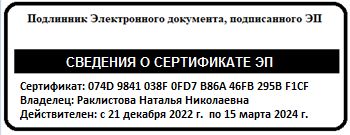 ‌РАБОЧАЯ ПРОГРАММАучебного предмета «Математика»для обучающихся 1-4 классов (углубленное изучение)​Тверь‌ 2023ПОЯСНИТЕЛЬНАЯ ЗАПИСКАПрограмма по математике на уровне начального общего образования составлена на основе требований к результатам освоения программы начального общего образования ФГОС НОО, а также ориентирована на целевые приоритеты духовно-нравственного развития, воспитания и социализации обучающихся, сформулированные в федеральной рабочей программе воспитания.На уровне начального общего образования изучение математики имеет особое значение в развитии обучающегося. Приобретённые им знания, опыт выполнения предметных и универсальных действий на математическом материале, первоначальное овладение математическим языком станут фундаментом обучения на уровне основного общего образования, а также будут востребованы в жизни. Программа по математике на уровне начального общего образования направлена на достижение следующих образовательных, развивающих целей, а также целей воспитания:освоение начальных математических знаний – понимание значения величин и способов их измерения, использование арифметических способов для разрешения сюжетных ситуаций, становление умения решать учебные и практические задачи средствами математики, работа с алгоритмами выполнения арифметических действий;формирование функциональной математической грамотности обучающегося, которая характеризуется наличием у него опыта решения учебно-познавательных и учебно-практических задач, построенных на понимании и применении математических отношений («часть – целое», «больше – меньше», «равно – неравно», «порядок»), смысла арифметических действий, зависимостей (работа, движение, продолжительность события);обеспечение математического развития обучающегося – способности к интеллектуальной деятельности, пространственного воображения, математической речи, формирование умения строить рассуждения, выбирать аргументацию, различать верные (истинные) и неверные (ложные) утверждения, вести поиск информации;становление учебно-познавательных мотивов, интереса к изучению и применению математики, важнейших качеств интеллектуальной деятельности: теоретического и пространственного мышления, воображения, математической речи, ориентировки в математических терминах и понятиях.В основе конструирования содержания и отбора планируемых результатов программы по математике лежат следующие ценности математики, коррелирующие со становлением личности обучающегося: понимание математических отношений выступает средством познания закономерностей существования окружающего мира, фактов, процессов и явлений, происходящих в природе и в обществе (например, хронология событий, протяжённость по времени, образование целого из частей, изменение формы, размера);математические представления о числах, величинах, геометрических фигурах являются условием целостного восприятия творений природы и человека (памятники архитектуры, сокровища искусства и культуры, объекты природы);владение математическим языком, элементами алгоритмического мышления позволяет обучающемуся совершенствовать коммуникативную деятельность (аргументировать свою точку зрения, строить логические цепочки рассуждений, опровергать или подтверждать истинность предположения).На уровне начального общего образования математические знания и умения применяются обучающимся при изучении других учебных предметов (количественные и пространственные характеристики, оценки, расчёты и прикидка, использование графических форм представления информации). Приобретённые обучающимся умения строить алгоритмы, выбирать рациональные способы устных и письменных арифметических вычислений, приёмы проверки правильности выполнения действий, а также различение, называние, изображение геометрических фигур, нахождение геометрических величин (длина, периметр, площадь) становятся показателями сформированной функциональной грамотности обучающегося и предпосылкой успешного дальнейшего обучения на уровне основного общего образования. Планируемые результаты освоения программы по математике, представленные по годам обучения, отражают, в первую очередь, предметные достижения обучающегося. Также они включают отдельные результаты в области становления личностных качеств и метапредметных действий и умений, которые могут быть достигнуты на этом этапе обучения.‌На изучение математики отводится 540 часов: в 1 классе – 132 часа (4 часа в неделю), во 2 классе – 136 часов (4 часа в неделю), в 3 классе – 136 часов (4 часа в неделю), в 4 классе – 136 часов (4 часа в неделю).‌‌СОДЕРЖАНИЕ ОБУЧЕНИЯОсновное содержание обучения в программе по математике представлено разделами: «Числа и величины», «Арифметические действия», «Текстовые задачи», «Пространственные отношения и геометрические фигуры», «Математическая информация».1 КЛАССЧисла и величиныЧисла от 1 до 9: различение, чтение, запись. Единица счёта. Десяток. Счёт предметов, запись результата цифрами. Число и цифра 0 при измерении, вычислении.Числа в пределах 20: чтение, запись, сравнение. Однозначные и двузначные числа. Увеличение (уменьшение) числа на несколько единиц. Длина и её измерение. Единицы длины и установление соотношения между ними: сантиметр, дециметр. Арифметические действияСложение и вычитание чисел в пределах 20. Названия компонентов действий, результатов действий сложения, вычитания. Вычитание как действие, обратное сложению. Текстовые задачиТекстовая задача: структурные элементы, составление текстовой задачи по образцу. Зависимость между данными и искомой величиной в текстовой задаче. Решение задач в одно действие.Пространственные отношения и геометрические фигурыРасположение предметов и объектов на плоскости, в пространстве, установление пространственных отношений: «слева – справа», «сверху – снизу», «между». Геометрические фигуры: распознавание круга, треугольника, прямоугольника, отрезка. Построение отрезка, квадрата, треугольника с помощью линейки на листе в клетку. Измерение длины отрезка в сантиметрах. Математическая информацияСбор данных об объекте по образцу. Характеристики объекта, группы объектов (количество, форма, размер). Группировка объектов по заданному признаку. Закономерность в ряду заданных объектов: её обнаружение, продолжение ряда. Верные (истинные) и неверные (ложные) предложения, составленные относительно заданного набора математических объектов.Чтение таблицы, содержащей не более 4 данных. Извлечение данного из строки или столбца, внесение одного-двух данных в таблицу. Чтение рисунка, схемы с одним-двумя числовыми данными (значениями данных величин). Двух-трёх шаговые инструкции, связанные с вычислением, измерением длины, изображением геометрической фигуры. Изучение математики в 1 классе способствует освоению на пропедевтическом уровне ряда универсальных учебных действий: познавательных универсальных учебных действий, коммуникативных универсальных учебных действий, регулятивных универсальных учебных действий, совместной деятельности. У обучающегося будут сформированы следующие базовые логические и исследовательские действия как часть познавательных универсальных учебных действий:наблюдать математические объекты (числа, величины) в окружающем мире;обнаруживать общее и различное в записи арифметических действий;наблюдать действие измерительных приборов;сравнивать два объекта, два числа;распределять объекты на группы по заданному основанию;копировать изученные фигуры, рисовать от руки по собственному замыслу;приводить примеры чисел, геометрических фигур;соблюдать последовательность при количественном и порядковом счёте. У обучающегося будут сформированы следующие информационные действия как часть познавательных универсальных учебных действий:понимать, что математические явления могут быть представлены с помощью различных средств: текст, числовая запись, таблица, рисунок, схема;читать таблицу, извлекать информацию, представленную в табличной форме. У обучающегося будут сформированы следующие действия общения как часть коммуникативных универсальных учебных действий:характеризовать (описывать) число, геометрическую фигуру, последовательность из нескольких чисел, записанных по порядку;комментировать ход сравнения двух объектов;описывать своими словами сюжетную ситуацию и математическое отношение величин (чисел), описывать положение предмета в пространстве;различать и использовать математические знаки;строить предложения относительно заданного набора объектов. У обучающегося будут сформированы следующие действия самоорганизации и самоконтроля как часть регулятивных универсальных учебных действий:принимать учебную задачу, удерживать её в процессе деятельности;действовать в соответствии с предложенным образцом, инструкцией;проявлять интерес к проверке результатов решения учебной задачи, с помощью учителя устанавливать причину возникшей ошибки и трудности;проверять правильность вычисления с помощью другого приёма выполнения действия. Совместная деятельность способствует формированию умений:участвовать в парной работе с математическим материалом, выполнять правила совместной деятельности: договариваться, считаться с мнением партнёра, спокойно и мирно разрешать конфликты.2 КЛАССЧисла и величиныЧисла в пределах 100: чтение, запись, десятичный состав, сравнение. Запись равенства, неравенства. Увеличение, уменьшение числа на несколько единиц, десятков. Разностное сравнение чисел. Величины: сравнение по массе (единица массы – килограмм), времени (единицы времени – час, минута), измерение длины (единицы длины – метр, дециметр, сантиметр, миллиметр). Соотношение между единицами величины (в пределах 100), его применение для решения практических задач. Арифметические действияУстное сложение и вычитание чисел в пределах 100 без перехода и с переходом через разряд. Письменное сложение и вычитание чисел в пределах 100. Переместительное, сочетательное свойства сложения, их применение для вычислений. Взаимосвязь компонентов и результата действия сложения, действия вычитания. Проверка результата вычисления (реальность ответа, обратное действие). Действия умножения и деления чисел в практических и учебных ситуациях. Названия компонентов действий умножения, деления. Табличное умножение в пределах 50. Табличные случаи умножения, деления при вычислениях и решении задач. Переместительное свойство умножения. Взаимосвязь компонентов и результата действия умножения, действия деления. Неизвестный компонент действия сложения, действия вычитания. Нахождение неизвестного компонента сложения, вычитания. Числовое выражение: чтение, запись, вычисление значения. Порядок выполнения действий в числовом выражении, содержащем действия сложения и вычитания (со скобками или без скобок) в пределах 100 (не более трёх действий). Нахождение значения числового выражения. Рациональные приёмы вычислений: использование переместительного свойства.Текстовые задачиЧтение, представление текста задачи в виде рисунка, схемы или другой модели. План решения задачи в два действия, выбор соответствующих плану арифметических действий. Запись решения и ответа задачи. Решение текстовых задач на применение смысла арифметического действия (сложение, вычитание, умножение, деление). Расчётные задачи на увеличение или уменьшение величины на несколько единиц или в несколько раз. Запись ответа к задаче и его проверка (формулирование, проверка на достоверность, следование плану, соответствие поставленному вопросу). Пространственные отношения и геометрические фигурыРаспознавание и изображение геометрических фигур: точка, прямая, прямой угол, ломаная, многоугольник. Построение отрезка заданной длины с помощью линейки. Изображение на клетчатой бумаге прямоугольника с заданными длинами сторон, квадрата с заданной длиной стороны. Длина ломаной. Измерение периметра изображённого прямоугольника (квадрата), запись результата измерения в сантиметрах.Математическая информацияНахождение, формулирование одного-двух общих признаков набора математических объектов: чисел, величин, геометрических фигур. Классификация объектов по заданному или самостоятельно установленному признаку. Закономерность в ряду чисел, геометрических фигур, объектов повседневной жизни. Верные (истинные) и неверные (ложные) утверждения, содержащие количественные, пространственные отношения, зависимости между числами или величинами. Конструирование утверждений с использованием слов «каждый», «все». Работа с таблицами: извлечение и использование для ответа на вопрос информации, представленной в таблице (например, таблицы сложения, умножения, графика дежурств). Внесение данных в таблицу, дополнение моделей (схем, изображений) готовыми числовыми данными. Алгоритмы (приёмы, правила) устных и письменных вычислений, измерений и построения геометрических фигур. Правила работы с электронными средствами обучения (электронной формой учебника, компьютерными тренажёрами). Изучение математики во 2 классе способствует освоению на пропедевтическом уровне ряда универсальных учебных действий: познавательных универсальных учебных действий, коммуникативных универсальных учебных действий, регулятивных универсальных учебных действий, совместной деятельности.У обучающегося будут сформированы следующие базовые логические и исследовательские действия как часть познавательных универсальных учебных действий:наблюдать математические отношения (часть – целое, больше – меньше) в окружающем мире;характеризовать назначение и использовать простейшие измерительные приборы (сантиметровая лента, весы);сравнивать группы объектов (чисел, величин, геометрических фигур) по самостоятельно выбранному основанию;распределять (классифицировать) объекты (числа, величины, геометрические фигуры, текстовые задачи в одно действие) на группы;обнаруживать модели геометрических фигур в окружающем мире;вести поиск различных решений задачи (расчётной, с геометрическим содержанием);воспроизводить порядок выполнения действий в числовом выражении, содержащем действия сложения и вычитания (со скобками или без скобок);устанавливать соответствие между математическим выражением и его текстовым описанием;подбирать примеры, подтверждающие суждение, вывод, ответ. У обучающегося будут сформированы следующие информационные действия как часть познавательных универсальных учебных действий:извлекать и использовать информацию, представленную в текстовой, графической (рисунок, схема, таблица) форме;устанавливать логику перебора вариантов для решения простейших комбинаторных задач;дополнять модели (схемы, изображения) готовыми числовыми данными. У обучающегося будут сформированы следующие действия общения как часть коммуникативных универсальных учебных действий:комментировать ход вычислений;объяснять выбор величины, соответствующей ситуации измерения;составлять текстовую задачу с заданным отношением (готовым решением) по образцу;использовать математические знаки и терминологию для описания сюжетной ситуации, конструирования утверждений, выводов относительно данных объектов, отношения;называть числа, величины, геометрические фигуры, обладающие заданным свойством;записывать, читать число, числовое выражение;приводить примеры, иллюстрирующие арифметическое действие, взаимное расположение геометрических фигур; конструировать утверждения с использованием слов «каждый», «все». У обучающегося будут сформированы следующие действия самоорганизации и самоконтроля как часть регулятивных универсальных учебных действий:следовать установленному правилу, по которому составлен ряд чисел, величин, геометрических фигур;организовывать, участвовать, контролировать ход и результат парной работы с математическим материалом;проверять правильность вычисления с помощью другого приёма выполнения действия, обратного действия;находить с помощью учителя причину возникшей ошибки или затруднения. У обучающегося будут сформированы следующие умения совместной деятельности:принимать правила совместной деятельности при работе в парах, группах, составленных учителем или самостоятельно;участвовать в парной и групповой работе с математическим материалом: обсуждать цель деятельности, ход работы, комментировать свои действия, выслушивать мнения других участников, готовить презентацию (устное выступление) решения или ответа;решать совместно математические задачи поискового и творческого характера (определять с помощью измерительных инструментов длину, определять время и продолжительность с помощью часов, выполнять прикидку и оценку результата действий, измерений);совместно с учителем оценивать результаты выполнения общей работы.3 КЛАССЧисла и величиныЧисла в пределах 1000: чтение, запись, сравнение, представление в виде суммы разрядных слагаемых. Равенства и неравенства: чтение, составление. Увеличение или уменьшение числа в несколько раз. Кратное сравнение чисел.Масса (единица массы – грамм), соотношение между килограммом и граммом, отношения «тяжелее – легче на…», «тяжелее – легче в…». Стоимость (единицы – рубль, копейка), установление отношения «дороже – дешевле на…», «дороже – дешевле в…». Соотношение «цена, количество, стоимость» в практической ситуации. Время (единица времени – секунда), установление отношения «быстрее – медленнее на…», «быстрее – медленнее в…». Соотношение «начало, окончание, продолжительность события» в практической ситуации. Длина (единицы длины – миллиметр, километр), соотношение между величинами в пределах тысячи. Сравнение объектов по длине.Площадь (единицы площади – квадратный метр, квадратный сантиметр, квадратный дециметр, квадратный метр). Сравнение объектов по площади.Арифметические действияУстные вычисления, сводимые к действиям в пределах 100 (табличное и внетабличное умножение, деление, действия с круглыми числами). Письменное сложение, вычитание чисел в пределах 1000. Действия с числами 0 и 1.Письменное умножение в столбик, письменное деление уголком. Письменное умножение, деление на однозначное число в пределах 100. Проверка результата вычисления (прикидка или оценка результата, обратное действие, применение алгоритма, использование калькулятора). Переместительное, сочетательное свойства сложения, умножения при вычислениях.Нахождение неизвестного компонента арифметического действия. Порядок действий в числовом выражении, значение числового выражения, содержащего несколько действий (со скобками или без скобок), с вычислениями в пределах 1000.Однородные величины: сложение и вычитание. Текстовые задачиРабота с текстовой задачей: анализ данных и отношений, представление на модели, планирование хода решения задачи, решение арифметическим способом. Задачи на понимание смысла арифметических действий (в том числе деления с остатком), отношений («больше – меньше на…», «больше – меньше в…»), зависимостей («купля-продажа», расчёт времени, количества), на сравнение (разностное, кратное). Запись решения задачи по действиям и с помощью числового выражения. Проверка решения и оценка полученного результата.Доля величины: половина, треть, четверть, пятая, десятая часть в практической ситуации. Сравнение долей одной величины. Задачи на нахождение доли величины. Пространственные отношения и геометрические фигурыКонструирование геометрических фигур (разбиение фигуры на части, составление фигуры из частей). Периметр многоугольника: измерение, вычисление, запись равенства. Измерение площади, запись результата измерения в квадратных сантиметрах. Вычисление площади прямоугольника (квадрата) с заданными сторонами, запись равенства. Изображение на клетчатой бумаге прямоугольника с заданным значением площади.Математическая информацияКлассификация объектов по двум признакам.Верные (истинные) и неверные (ложные) утверждения: конструирование, проверка. Логические рассуждения со связками «если …, то …», «поэтому», «значит».Извлечение и использование для выполнения заданий информации, представленной в таблицах с данными о реальных процессах и явлениях окружающего мира (например, расписание уроков, движения автобусов, поездов), внесение данных в таблицу, дополнение чертежа данными. Формализованное описание последовательности действий (инструкция, план, схема, алгоритм). Столбчатая диаграмма: чтение, использование данных для решения учебных и практических задач.Алгоритмы изучения материала, выполнения обучающих и тестовых заданий на доступных электронных средствах обучения (интерактивной доске, компьютере, других устройствах). Изучение математики в 3 классе способствует освоению ряда универсальных учебных действий: познавательных универсальных учебных действий, коммуникативных универсальных учебных действий, регулятивных универсальных учебных действий, совместной деятельности.У обучающегося будут сформированы следующие базовые логические и исследовательские действия как часть познавательных универсальных учебных действий:сравнивать математические объекты (числа, величины, геометрические фигуры);выбирать приём вычисления, выполнения действия;конструировать геометрические фигуры;классифицировать объекты (числа, величины, геометрические фигуры, текстовые задачи в одно действие) по выбранному признаку;прикидывать размеры фигуры, её элементов;понимать смысл зависимостей и математических отношений, описанных в задаче;различать и использовать разные приёмы и алгоритмы вычисления;выбирать метод решения (моделирование ситуации, перебор вариантов, использование алгоритма);соотносить начало, окончание, продолжительность события в практической ситуации;составлять ряд чисел (величин, геометрических фигур) по самостоятельно выбранному правилу;моделировать предложенную практическую ситуацию;устанавливать последовательность событий, действий сюжета текстовой задачи.У обучающегося будут сформированы следующие информационные действия как часть познавательных универсальных учебных действий:читать информацию, представленную в разных формах;извлекать и интерпретировать числовые данные, представленные в таблице, на диаграмме;заполнять таблицы сложения и умножения, дополнять данными чертёж;устанавливать соответствие между различными записями решения задачи;использовать дополнительную литературу (справочники, словари) для установления и проверки значения математического термина (понятия).У обучающегося будут сформированы следующие действия общения как часть коммуникативных универсальных учебных действий:использовать математическую терминологию для описания отношений и зависимостей;строить речевые высказывания для решения задач, составлять текстовую задачу;объяснять на примерах отношения «больше – меньше на…», «больше – меньше в…», «равно»;использовать математическую символику для составления числовых выражений;выбирать, осуществлять переход от одних единиц измерения величины к другим в соответствии с практической ситуацией;участвовать в обсуждении ошибок в ходе и результате выполнения вычисления.У обучающегося будут сформированы следующие действия самоорганизации и самоконтроля как часть регулятивных универсальных учебных действий:проверять ход и результат выполнения действия;вести поиск ошибок, характеризовать их и исправлять;формулировать ответ (вывод), подтверждать его объяснением, расчётами;выбирать и использовать различные приёмы прикидки и проверки правильности вычисления, проверять полноту и правильность заполнения таблиц сложения, умножения.У обучающегося будут сформированы следующие умения совместной деятельности:при работе в группе или в паре выполнять предложенные задания (находить разные решения, определять с помощью цифровых и аналоговых приборов, измерительных инструментов длину, массу, время);договариваться о распределении обязанностей в совместном труде, выполнять роли руководителя или подчинённого, сдержанно принимать замечания к своей работе;выполнять совместно прикидку и оценку результата выполнения общей работы.4 КЛАССЧисла и величиныЧисла в пределах миллиона: чтение, запись, поразрядное сравнение упорядочение. Число, большее или меньшее данного числа на заданное число разрядных единиц, в заданное число раз. Величины: сравнение объектов по массе, длине, площади, вместимости. Единицы массы (центнер, тонна)и соотношения между ними.Единицы времени (сутки, неделя, месяц, год, век), соотношения между ними.Единицы длины (миллиметр, сантиметр, дециметр, метр, километр), площади (квадратный метр, квадратный сантиметр), вместимости (литр), скорости (километры в час, метры в минуту, метры в секунду). Соотношение между единицами в пределах 100 000.Доля величины времени, массы, длины.Арифметические действияПисьменное сложение, вычитание многозначных чисел в пределах миллиона. Письменное умножение, деление многозначных чисел на однозначное (двузначное) число в пределах 100 000. Деление с остатком. Умножение и деление на 10, 100, 1000.Свойства арифметических действий и их применение для вычислений. Поиск значения числового выражения, содержащего несколько действий в пределах 100 000. Проверка результата вычислений, в том числе с помощью калькулятора.Равенство, содержащее неизвестный компонент арифметического действия: запись, нахождение неизвестного компонента.Умножение и деление величины на однозначное число.Текстовые задачиРабота с текстовой задачей, решение которой содержит 2–3 действия: анализ, представление на модели, планирование и запись решения, проверка решения и ответа. Анализ зависимостей, характеризующих процессы: движения (скорость, время, пройденный путь), работы (производительность, время, объём работы), купли-продажи (цена, количество, стоимость) и решение соответствующих задач. Задачи на установление времени (начало, продолжительность и окончание события), расчёта количества, расхода, изменения. Задачи на нахождение доли величины, величины по её доле. Разные способы решения некоторых видов изученных задач. Оформление решения по действиям с пояснением, по вопросам, с помощью числового выражения.Пространственные отношения и геометрические фигурыНаглядные представления о симметрии.Окружность, круг: распознавание и изображение. Построение окружности заданного радиуса. Построение изученных геометрических фигур с помощью линейки, угольника, циркуля. Различение, называние пространственных геометрических фигур (тел): шар, куб, цилиндр, конус, пирамида. Конструирование: разбиение фигуры на прямоугольники (квадраты), составление фигур из прямоугольников или квадратов.Периметр, площадь фигуры, составленной из двух – трёх прямоугольников (квадратов).Математическая информацияРабота с утверждениями: конструирование, проверка истинности. Составление и проверка логических рассуждений при решении задач.Данные о реальных процессах и явлениях окружающего мира, представленные на диаграммах, схемах, в таблицах, текстах. Сбор математических данных о заданном объекте (числе, величине, геометрической фигуре). Поиск информации в справочной литературе, Интернете. Запись информации в предложенной таблице, на столбчатой диаграмме.Доступные электронные средства обучения, пособия, тренажёры, их использование под руководством педагога и самостоятельное. Правила безопасной работы с электронными источниками информации (электронная форма учебника, электронные словари, образовательные сайты, ориентированные на обучающихся начального общего образования).Алгоритмы решения изученных учебных и практических задач.Изучение математики в 4 классе способствует освоению ряда универсальных учебных действий: познавательных универсальных учебных действий, коммуникативных универсальных учебных действий, регулятивных универсальных учебных действий, совместной деятельности.У обучающегося будут сформированы следующие базовые логические и исследовательские действия как часть познавательных универсальных учебных действий:ориентироваться в изученной математической терминологии, использовать её в высказываниях и рассуждениях;сравнивать математические объекты (числа, величины, геометрические фигуры), записывать признак сравнения;выбирать метод решения математической задачи (алгоритм действия, приём вычисления, способ решения, моделирование ситуации, перебор вариантов);обнаруживать модели изученных геометрических фигур в окружающем мире;конструировать геометрическую фигуру, обладающую заданным свойством (отрезок заданной длины, ломаная определённой длины, квадрат с заданным периметром);классифицировать объекты по 1–2 выбранным признакам;составлять модель математической задачи, проверять её соответствие условиям задачи;определять с помощью цифровых и аналоговых приборов: массу предмета (электронные и гиревые весы), температуру (градусник), скорость движения транспортного средства (макет спидометра), вместимость (измерительные сосуды).У обучающегося будут сформированы следующие информационные действия как часть познавательных универсальных учебных действий:представлять информацию в разных формах;извлекать и интерпретировать информацию, представленную в таблице, на диаграмме;использовать справочную литературу для поиска информации, в том числе Интернет (в условиях контролируемого выхода).У обучающегося будут сформированы следующие действия общения как часть коммуникативных универсальных учебных действий:использовать математическую терминологию для записи решения предметной или практической задачи;приводить примеры и контрпримеры для подтверждения или опровержения вывода, гипотезы;конструировать, читать числовое выражение;описывать практическую ситуацию с использованием изученной терминологии;характеризовать математические объекты, явления и события с помощью изученных величин;составлять инструкцию, записывать рассуждение;инициировать обсуждение разных способов выполнения задания, поиск ошибок в решении.У обучающегося будут сформированы следующие действия самоорганизации и самоконтроля как часть регулятивных универсальных учебных действий:контролировать правильность и полноту выполнения алгоритма арифметического действия, решения текстовой задачи, построения геометрической фигуры, измерения;самостоятельно выполнять прикидку и оценку результата измерений;находить, исправлять, прогнозировать ошибки и трудности в решении учебной задачи.У обучающегося будут сформированы следующие умения совместной деятельности:участвовать в совместной деятельности: договариваться о способе решения, распределять работу между членами группы (например, в случае решения задач, требующих перебора большого количества вариантов), согласовывать мнения в ходе поиска доказательств, выбора рационального способа;договариваться с одноклассниками в ходе организации проектной работы с величинами (составление расписания, подсчёт денег, оценка стоимости и покупки, приближённая оценка расстояний и временных интервалов, взвешивание, измерение температуры воздуха и воды), геометрическими фигурами (выбор формы и деталей при конструировании, расчёт и разметка, прикидка и оценка конечного результата).ПЛАНИРУЕМЫЕ РЕЗУЛЬТАТЫ ОСВОЕНИЯ ПРОГРАММЫ ПО МАТЕМАТИКЕ НА УРОВНЕ НАЧАЛЬНОГО ОБЩЕГО ОБРАЗОВАНИЯЛИЧНОСТНЫЕ РЕЗУЛЬТАТЫЛичностные результаты освоения программы по математике на уровне начального общего образования достигаются в единстве учебной и воспитательной деятельности в соответствии с традиционными российскими социокультурными и духовно-нравственными ценностями, принятыми в обществе правилами и нормами поведения и способствуют процессам самопознания, самовоспитания и саморазвития, формирования внутренней позиции личности.В результате изучения математики на уровне начального общего образования у обучающегося будут сформированы следующие личностные результаты: осознавать необходимость изучения математики для адаптации к жизненным ситуациям, для развития общей культуры человека, способности мыслить, рассуждать, выдвигать предположения и доказывать или опровергать их;применять правила совместной деятельности со сверстниками, проявлять способность договариваться, лидировать, следовать указаниям, осознавать личную ответственность и объективно оценивать свой вклад в общий результат;осваивать навыки организации безопасного поведения в информационной среде;применять математику для решения практических задач в повседневной жизни, в том числе при оказании помощи одноклассникам, детям младшего возраста, взрослым и пожилым людям;работать в ситуациях, расширяющих опыт применения математических отношений в реальной жизни, повышающих интерес к интеллектуальному труду и уверенность в своих силах при решении поставленных задач, умение преодолевать трудности;оценивать практические и учебные ситуации с точки зрения возможности применения математики для рационального и эффективного решения учебных и жизненных проблем;характеризовать свои успехи в изучении математики, стремиться углублять свои математические знания и умения, намечать пути устранения трудностей;пользоваться разнообразными информационными средствами для решения предложенных и самостоятельно выбранных учебных проблем, задач.МЕТАПРЕДМЕТНЫЕ РЕЗУЛЬТАТЫПознавательные универсальные учебные действияБазовые логические действия:устанавливать связи и зависимости между математическими объектами («часть – целое», «причина – следствие», «протяжённость»);применять базовые логические универсальные действия: сравнение, анализ, классификация (группировка), обобщение;приобретать практические графические и измерительные навыки для успешного решения учебных и житейских задач;представлять текстовую задачу, её решение в виде модели, схемы, арифметической записи, текста в соответствии с предложенной учебной проблемой.Базовые исследовательские действия:проявлять способность ориентироваться в учебном материале разных разделов курса математики;понимать и адекватно использовать математическую терминологию: различать, характеризовать, использовать для решения учебных и практических задач;применять изученные методы познания (измерение, моделирование, перебор вариантов).Работа с информацией:находить и использовать для решения учебных задач текстовую, графическую информацию в разных источниках информационной среды;читать, интерпретировать графически представленную информацию (схему, таблицу, диаграмму, другую модель);представлять информацию в заданной форме (дополнять таблицу, текст), формулировать утверждение по образцу, в соответствии с требованиями учебной задачи;принимать правила, безопасно использовать предлагаемые электронные средства и источники информации.Коммуникативные универсальные учебные действияОбщение:конструировать утверждения, проверять их истинность;использовать текст задания для объяснения способа и хода решения математической задачи;комментировать процесс вычисления, построения, решения;объяснять полученный ответ с использованием изученной терминологии;в процессе диалогов по обсуждению изученного материала – задавать вопросы, высказывать суждения, оценивать выступления участников, приводить доказательства своей правоты, проявлять этику общения;создавать в соответствии с учебной задачей тексты разного вида – описание (например, геометрической фигуры), рассуждение (к примеру, при решении задачи), инструкция (например, измерение длины отрезка);ориентироваться в алгоритмах: воспроизводить, дополнять, исправлять деформированные;самостоятельно составлять тексты заданий, аналогичные типовым изученным.Регулятивные универсальные учебные действияСамоорганизация:планировать действия по решению учебной задачи для получения результата;планировать этапы предстоящей работы, определять последовательность учебных действий;выполнять правила безопасного использования электронных средств, предлагаемых в процессе обучения.Самоконтроль (рефлексия):осуществлять контроль процесса и результата своей деятельности;выбирать и при необходимости корректировать способы действий;находить ошибки в своей работе, устанавливать их причины, вести поиск путей преодоления ошибок;предвидеть возможность возникновения трудностей и ошибок, предусматривать способы их предупреждения (формулирование вопросов, обращение к учебнику, дополнительным средствам обучения, в том числе электронным);оценивать рациональность своих действий, давать им качественную характеристику.Совместная деятельность:участвовать в совместной деятельности: распределять работу между членами группы (например, в случае решения задач, требующих перебора большого количества вариантов, приведения примеров и контрпримеров), согласовывать мнения в ходе поиска доказательств, выбора рационального способа, анализа информации;осуществлять совместный контроль и оценку выполняемых действий, предвидеть возможность возникновения ошибок и трудностей, предусматривать пути их предупреждения.ПРЕДМЕТНЫЕ РЕЗУЛЬТАТЫК концу обучения в 1 классе у обучающегося будут сформированы следующие умения:читать, записывать, сравнивать, упорядочивать числа от 0 до 20;пересчитывать различные объекты, устанавливать порядковый номер объекта;находить числа, большее или меньшее данного числа на заданное число;выполнять арифметические действия сложения и вычитания в пределах 20 (устно и письменно) без перехода через десяток;называть и различать компоненты действий сложения (слагаемые, сумма) и вычитания (уменьшаемое, вычитаемое, разность);решать текстовые задачи в одно действие на сложение и вычитание: выделять условие и требование (вопрос);сравнивать объекты по длине, устанавливая между ними соотношение «длиннее – короче», «выше – ниже», «шире – уже»;измерять длину отрезка (в см), чертить отрезок заданной длины;различать число и цифру;распознавать геометрические фигуры: круг, треугольник, прямоугольник (квадрат), отрезок;устанавливать между объектами соотношения: «слева – справа», «спереди – сзади», «между»;распознавать верные (истинные) и неверные (ложные) утверждения относительно заданного набора объектов/предметов;группировать объекты по заданному признаку, находить и называть закономерности в ряду объектов повседневной жизни;различать строки и столбцы таблицы, вносить данное в таблицу, извлекать данное или данные из таблицы;сравнивать два объекта (числа, геометрические фигуры);распределять объекты на две группы по заданному основанию.К концу обучения во2 классе у обучающегося будут сформированы следующие умения:читать, записывать, сравнивать, упорядочивать числа в пределах 100;находить число большее или меньшее данного числа на заданное число (в пределах 100), большее данного числа в заданное число раз (в пределах 20);устанавливать и соблюдать порядок при вычислении значения числового выражения (со скобками или без скобок), содержащего действия сложения и вычитания в пределах 100;выполнять арифметические действия: сложение и вычитание, в пределах 100 – устно и письменно, умножение и деление в пределах 50 с использованием таблицы умножения;называть и различать компоненты действий умножения (множители, произведение), деления (делимое, делитель, частное);находить неизвестный компонент сложения, вычитания;использовать при выполнении практических заданий единицы величин длины (сантиметр, дециметр, метр), массы (килограмм), времени (минута, час), стоимости (рубль, копейка);определять с помощью измерительных инструментов длину, определять время с помощью часов;сравнивать величины длины, массы, времени, стоимости, устанавливая между ними соотношение «больше или меньше на»;решать текстовые задачи в одно-два действия: представлять задачу (краткая запись, рисунок, таблица или другая модель), планировать ход решения текстовой задачи в два действия, оформлять его в виде арифметического действия или действий, записывать ответ;различать и называть геометрические фигуры: прямой угол, ломаную, многоугольник;на бумаге в клетку изображать ломаную, многоугольник, чертить с помощью линейки или угольника прямой угол, прямоугольник с заданными длинами сторон;выполнять измерение длин реальных объектов с помощью линейки;находить длину ломаной, состоящей из двух-трёх звеньев, периметр прямоугольника (квадрата);распознавать верные (истинные) и неверные (ложные) утверждения со словами «все», «каждый»;проводить одно-двухшаговые логические рассуждения и делать выводы;находить общий признак группы математических объектов (чисел, величин, геометрических фигур);находить закономерность в ряду объектов (чисел, геометрических фигур);представлять информацию в заданной форме: дополнять текст задачи числами, заполнять строку или столбец таблицы, указывать числовые данные на рисунке (изображении геометрических фигур);сравнивать группы объектов (находить общее, различное);обнаруживать модели геометрических фигур в окружающем мире;подбирать примеры, подтверждающие суждение, ответ;составлять (дополнять) текстовую задачу;проверять правильность вычисления, измерения.К концу обучения в 3 классе у обучающегося будут сформированы следующие умения:читать, записывать, сравнивать, упорядочивать числа в пределах 1000;находить число большее или меньшее данного числа на заданное число, в заданное число раз (в пределах 1000);выполнять арифметические действия: сложение и вычитание (в пределах 100 – устно, в пределах 1000 – письменно), умножение и деление на однозначное число, деление с остатком (в пределах 100 – устно и письменно);выполнять действия умножение и деление с числами 0 и 1;устанавливать и соблюдать порядок действий при вычислении значения числового выражения (со скобками или без скобок), содержащего арифметические действия сложения, вычитания, умножения и деления;использовать при вычислениях переместительное и сочетательное свойства сложения;находить неизвестный компонент арифметического действия;использовать при выполнении практических заданий и решении задач единицы: длины (миллиметр, сантиметр, дециметр, метр, километр), массы (грамм, килограмм), времени (минута, час, секунда), стоимости (копейка, рубль);определять с помощью цифровых и аналоговых приборов, измерительных инструментов длину (массу, время), выполнять прикидку и оценку результата измерений, определять продолжительность события;сравнивать величины длины, площади, массы, времени, стоимости, устанавливая между ними соотношение «больше или меньше на или в»;называть, находить долю величины (половина, четверть);сравнивать величины, выраженные долями;использовать при решении задач и в практических ситуациях (покупка товара, определение времени, выполнение расчётов) соотношение между величинами; при решении задач выполнять сложение и вычитание однородных величин, умножение и деление величины на однозначное число;решать задачи в одно-два действия: представлять текст задачи, планировать ход решения, записывать решение и ответ, анализировать решение (искать другой способ решения), оценивать ответ (устанавливать его реалистичность, проверять вычисления);конструировать прямоугольник из данных фигур (квадратов), делить прямоугольник, многоугольник на заданные части;сравнивать фигуры по площади (наложение, сопоставление числовых значений);находить периметр прямоугольника (квадрата), площадь прямоугольника (квадрата);распознавать верные (истинные) и неверные (ложные) утверждения со словами: «все», «некоторые», «и», «каждый», «если…, то…»;формулировать утверждение (вывод), строить логические рассуждения (одно-двухшаговые), в том числе с использованием изученных связок;классифицировать объекты по одному-двум признакам;извлекать, использовать информацию, представленную на простейших диаграммах, в таблицах (например, расписание, режим работы), на предметах повседневной жизни (например, ярлык, этикетка), а также структурировать информацию: заполнять простейшие таблицы;составлять план выполнения учебного задания и следовать ему, выполнять действия по алгоритму;сравнивать математические объекты (находить общее, различное, уникальное);выбирать верное решение математической задачи.К концу обучения в 4 классе у обучающегося будут сформированы следующие умения:читать, записывать, сравнивать, упорядочивать многозначные числа;находить число большее или меньшее данного числа на заданное число, в заданное число раз;выполнять арифметические действия: сложение и вычитание с многозначными числами письменно (в пределах 100 – устно), умножение и деление многозначного числа на однозначное, двузначное число письменно (в пределах 100 – устно), деление с остатком – письменно (в пределах 1000);вычислять значение числового выражения (со скобками или без скобок), содержащего 2–4 арифметических действия, использовать при вычислениях изученные свойства арифметических действий;выполнять прикидку результата вычислений, проверку полученного ответа по критериям: достоверность (реальность), соответствие правилу (алгоритму), а также с помощью калькулятора;находить долю величины, величину по её доле;находить неизвестный компонент арифметического действия;использовать единицы величин при решении задач (длина, масса, время, вместимость, стоимость, площадь, скорость);использовать при решении задач единицы длины (миллиметр, сантиметр, дециметр, метр, километр), массы (грамм, килограмм, центнер, тонна), времени (секунда, минута, час, сутки, неделя, месяц, год), вместимости (литр), стоимости (копейка, рубль), площади (квадратный метр, квадратный дециметр, квадратный сантиметр), скорости (километр в час);использовать при решении текстовых задач и в практических ситуациях соотношения между скоростью, временем и пройденным путём, между производительностью, временем и объёмом работы;определять с помощью цифровых и аналоговых приборов массу предмета, температуру (например, воды, воздуха в помещении), вместимость с помощью измерительных сосудов, прикидку и оценку результата измерений;решать текстовые задачи в 1–3 действия, выполнять преобразование заданных величин, выбирать при решении подходящие способы вычисления, сочетая устные и письменные вычисления и используя, при необходимости, вычислительные устройства, оценивать полученный результат по критериям: реальность, соответствие условию;решать практические задачи, связанные с повседневной жизнью (например, покупка товара, определение времени, выполнение расчётов), в том числе с избыточными данными, находить недостающую информацию (например, из таблиц, схем), находить различные способы решения;различать окружность и круг, изображать с помощью циркуля и линейки окружность заданного радиуса;различать изображения простейших пространственных фигур (шар, куб, цилиндр, конус, пирамида), распознавать в простейших случаях проекции предметов окружающего мира на плоскость (пол, стену);выполнять разбиение (показывать на рисунке, чертеже) простейшей составной фигуры на прямоугольники (квадраты), находить периметр и площадь фигур, составленных из двух-трёх прямоугольников (квадратов);распознавать верные (истинные) и неверные (ложные) утверждения, приводить пример, контрпример; формулировать утверждение (вывод), строить логические рассуждения (двух-трёхшаговые);классифицировать объекты по заданным или самостоятельно установленным одному-двум признакам;извлекать и использовать для выполнения заданий и решения задач информацию, представленную на простейших столбчатых диаграммах, в таблицах с данными о реальных процессах и явлениях окружающего мира (например, календарь, расписание), в предметах повседневной жизни (например, счёт, меню, прайс-лист, объявление);заполнять данными предложенную таблицу, столбчатую диаграмму;использовать формализованные описания последовательности действий (алгоритм, план, схема) в практических и учебных ситуациях, дополнять алгоритм, упорядочивать шаги алгоритма;составлять модель текстовой задачи, числовое выражение;выбирать рациональное решение задачи, находить все верные решения из предложенных.ТЕМАТИЧЕСКОЕ ПЛАНИРОВАНИЕ  1 КЛАСС 2 КЛАСС 3 КЛАСС4 классПОУРОЧНОЕ ПЛАНИРОВАНИЕ ДЛЯ ПЕДАГОГОВ, ИСПОЛЬЗУЮЩИХ УЧЕБНИК «МАТЕМАТИКА. 1-4 КЛАСС В 2 ЧАСТЯХ. М.И. МОРО И ДР.»4 часа в неделю/всего 132 часов за учебный год1 КЛАССПОУРОЧНОЕ ПЛАНИРОВАНИЕ ДЛЯ ПЕДАГОГОВ, ИСПОЛЬЗУЮЩИХ УЧЕБНИК «МАТЕМАТИКА. 1-4 КЛАСС В 2 ЧАСТЯХ. М.И. МОРО И ДР.»5 часа в неделю/всего 170 часов за учебный год2 КЛАСС ПОУРОЧНОЕ ПЛАНИРОВАНИЕ ДЛЯ ПЕДАГОГОВ, ИСПОЛЬЗУЮЩИХ УЧЕБНИК «МАТЕМАТИКА. 1-4 КЛАСС В 2 ЧАСТЯХ. М.И. МОРО И ДР.»5 часа в неделю/всего 170 часов за учебный год3 КЛАССПОУРОЧНОЕ ПЛАНИРОВАНИЕ ДЛЯ ПЕДАГОГОВ, ИСПОЛЬЗУЮЩИХ УЧЕБНИК «МАТЕМАТИКА. 1-4 КЛАСС В 2 ЧАСТЯХ. М.И. МОРО И ДР.»4 часа в неделю/всего 136 часов за учебный год4 классУЧЕБНО-МЕТОДИЧЕСКОЕ ОБЕСПЕЧЕНИЕ ОБРАЗОВАТЕЛЬНОГО ПРОЦЕССАОБЯЗАТЕЛЬНЫЕ УЧЕБНЫЕ МАТЕРИАЛЫ ДЛЯ УЧЕНИКА​‌• Математика: 2-й класс: учебник: в 2 частях, 3 класс/ Моро Мария Игнатьевна, Бельтюкова Галина Васильевна, Бантова Мария Александровна и другие, Акционерное общество «Издательство «Просвещение»‌​​‌‌• Математика (в 2 частях), 3 класс/ Моро М.И., Бантова М.А., Бельтюкова Г.В. и другие, Акционерное общество «Издательство «Просвещение»‌​​МЕТОДИЧЕСКИЕ МАТЕРИАЛЫ ДЛЯ УЧИТЕЛЯ​‌Математика (в 2 частях), 2 класс /Моро М.И., Волкова С.И., Степанова С.В., Акционерное общество
 Методическое пособие к учебнику «Математика. 2 кл.»/ М.А. Бантова, Г.В. Бельтюкова, С.В.
 Степанова.- М.: Просвещение
 «Издательство «Просвещение»;‌​‌Математика (в 2 частях), 3 класс /Моро М.И., Волкова С.И., Степанова С.В., Акционерное общество
 Методическое пособие к учебнику «Математика. 3 кл.»/ М.А. Бантова, Г.В. Бельтюкова, С.В.
 Степанова.- М.: Просвещение
 «Издательство «Просвещение»;
ЦИФРОВЫЕ ОБРАЗОВАТЕЛЬНЫЕ РЕСУРСЫ И РЕСУРСЫ СЕТИ ИНТЕРНЕТ​​‌https://education.yandex.ru/main/
https://uchi.ru/
https://pptcloud.ru/
http://school-collection.edu.ru/catalog/УТВЕРЖДЕНОДиректор МБОУ СШ № 45________________________                      Раклистова Н.Н.Приказ 82-од от  30.08.2023г.№ п/п Наименование разделов и тем программы Количество часовКоличество часовКоличество часовЭлектронные (цифровые) образовательные ресурсы № п/п Наименование разделов и тем программы Всего Контрольные работы Практические работы Электронные (цифровые) образовательные ресурсы Раздел 1.Числа и величиныРаздел 1.Числа и величиныРаздел 1.Числа и величиныРаздел 1.Числа и величиныРаздел 1.Числа и величиныРаздел 1.Числа и величины1.1Числа от 1 до 9 13 1.2Числа от 0 до 10 3 1.3Числа от 11 до 20 4 1.4Длина. Измерение длины 7 Итого по разделуИтого по разделу 27 Раздел 2.Арифметические действияРаздел 2.Арифметические действияРаздел 2.Арифметические действияРаздел 2.Арифметические действияРаздел 2.Арифметические действияРаздел 2.Арифметические действия2.1Сложение и вычитание в пределах 1011 2.2Сложение и вычитание в пределах 2029 Итого по разделуИтого по разделу 40 Раздел 3.Текстовые задачиРаздел 3.Текстовые задачиРаздел 3.Текстовые задачиРаздел 3.Текстовые задачиРаздел 3.Текстовые задачиРаздел 3.Текстовые задачи3.1Текстовые задачи 16 Итого по разделуИтого по разделу 16 Раздел 4.Пространственные отношения и геометрические фигурыРаздел 4.Пространственные отношения и геометрические фигурыРаздел 4.Пространственные отношения и геометрические фигурыРаздел 4.Пространственные отношения и геометрические фигурыРаздел 4.Пространственные отношения и геометрические фигурыРаздел 4.Пространственные отношения и геометрические фигуры4.1Пространственные отношения 3 4.2Геометрические фигуры 17 Итого по разделуИтого по разделу 20 Раздел 5.Математическая информацияРаздел 5.Математическая информацияРаздел 5.Математическая информацияРаздел 5.Математическая информацияРаздел 5.Математическая информацияРаздел 5.Математическая информация5.1Характеристика объекта, группы объектов 8 5.2Таблицы 7 Итого по разделуИтого по разделу 15 Повторение пройденного материалаПовторение пройденного материала 14 ОБЩЕЕ КОЛИЧЕСТВО ЧАСОВ ПО ПРОГРАММЕОБЩЕЕ КОЛИЧЕСТВО ЧАСОВ ПО ПРОГРАММЕ132  0  0 № п/п Наименование разделов и тем программы Количество часовКоличество часовКоличество часовЭлектронные (цифровые) образовательные ресурсы № п/п Наименование разделов и тем программы Всего Контрольные работы Практические работы Электронные (цифровые) образовательные ресурсы Раздел 1.Числа и величиныРаздел 1.Числа и величиныРаздел 1.Числа и величиныРаздел 1.Числа и величиныРаздел 1.Числа и величиныРаздел 1.Числа и величины1.1Числа 12 1.2Величины 14 Итого по разделуИтого по разделу 26 Раздел 2.Арифметические действияРаздел 2.Арифметические действияРаздел 2.Арифметические действияРаздел 2.Арифметические действияРаздел 2.Арифметические действияРаздел 2.Арифметические действия2.1Сложение и вычитание 24 2.2Умножение и деление 25 2.3Арифметические действия с числами в пределах 10012 Итого по разделуИтого по разделу 61 Раздел 3.Текстовые задачиРаздел 3.Текстовые задачиРаздел 3.Текстовые задачиРаздел 3.Текстовые задачиРаздел 3.Текстовые задачиРаздел 3.Текстовые задачи3.1Текстовые задачи 15 Итого по разделуИтого по разделу 15 Раздел 4.Пространственные отношения и геометрические фигурыРаздел 4.Пространственные отношения и геометрические фигурыРаздел 4.Пространственные отношения и геометрические фигурыРаздел 4.Пространственные отношения и геометрические фигурыРаздел 4.Пространственные отношения и геометрические фигурыРаздел 4.Пространственные отношения и геометрические фигуры4.1Геометрические фигуры 10 4.2Геометрические величины 9 4.3Конструирование 4 Итого по разделуИтого по разделу 23 Раздел 5.Математическая информацияРаздел 5.Математическая информацияРаздел 5.Математическая информацияРаздел 5.Математическая информацияРаздел 5.Математическая информацияРаздел 5.Математическая информация5.1Математическая информация 14 5.2Задания повышенной сложности. Математические тесты, лабиринты, разминки.13 Итого по разделуИтого по разделу 27 Повторение пройденного материалаПовторение пройденного материала 9 Итоговый контроль (контрольные и проверочные работы)Итоговый контроль (контрольные и проверочные работы)9  9 ОБЩЕЕ КОЛИЧЕСТВО ЧАСОВ ПО ПРОГРАММЕОБЩЕЕ КОЛИЧЕСТВО ЧАСОВ ПО ПРОГРАММЕ170  9  0 № п/п Наименование разделов и тем программы Количество часовКоличество часовКоличество часовЭлектронные (цифровые) образовательные ресурсы № п/п Наименование разделов и тем программы Всего Контрольные работы Практические работы Электронные (цифровые) образовательные ресурсы Раздел 1.Числа и величиныРаздел 1.Числа и величиныРаздел 1.Числа и величиныРаздел 1.Числа и величиныРаздел 1.Числа и величиныРаздел 1.Числа и величины1.1Числа 13[Библиотека ЦОК [https://m.edsoo.ru/7f4110fe]]1.2Величины10[Библиотека ЦОК [https://m.edsoo.ru/7f4110fe]]Итого по разделуИтого по разделу23Раздел 2.Арифметические действияРаздел 2.Арифметические действияРаздел 2.Арифметические действияРаздел 2.Арифметические действияРаздел 2.Арифметические действияРаздел 2.Арифметические действия2.1Вычисления 40 [Библиотека ЦОК [https://m.edsoo.ru/7f4110fe]]2.2Числовые выражения10[Библиотека ЦОК [https://m.edsoo.ru/7f4110fe]]Итого по разделуИтого по разделу50Раздел 3.Текстовые задачиРаздел 3.Текстовые задачиРаздел 3.Текстовые задачиРаздел 3.Текстовые задачиРаздел 3.Текстовые задачиРаздел 3.Текстовые задачи3.1Работа с текстовой задачей15[Библиотека ЦОК [https://m.edsoo.ru/7f4110fe]]3.2Решение задач 19[Библиотека ЦОК [https://m.edsoo.ru/7f4110fe]]Итого по разделуИтого по разделу34Раздел 4.Пространственные отношения и геометрические фигурыРаздел 4.Пространственные отношения и геометрические фигурыРаздел 4.Пространственные отношения и геометрические фигурыРаздел 4.Пространственные отношения и геометрические фигурыРаздел 4.Пространственные отношения и геометрические фигурыРаздел 4.Пространственные отношения и геометрические фигуры4.1Геометрические фигуры 13[Библиотека ЦОК [https://m.edsoo.ru/7f4110fe]]4.2Геометрические величины 17[Библиотека ЦОК [https://m.edsoo.ru/7f4110fe]]Итого по разделуИтого по разделу30Раздел 5.Математическая информацияРаздел 5.Математическая информацияРаздел 5.Математическая информацияРаздел 5.Математическая информацияРаздел 5.Математическая информацияРаздел 5.Математическая информация5.1Математическая информация 20 [Библиотека ЦОК [https://m.edsoo.ru/7f4110fe]]Итого по разделуИтого по разделу20Повторение пройденного материалаПовторение пройденного материала6 1 [Библиотека ЦОК [https://m.edsoo.ru/7f4110fe]]Итоговый контроль (контрольные и проверочные работы)Итоговый контроль (контрольные и проверочные работы)7  7 [Библиотека ЦОК [https://m.edsoo.ru/7f4110fe]]ОБЩЕЕ КОЛИЧЕСТВО ЧАСОВ ПО ПРОГРАММЕОБЩЕЕ КОЛИЧЕСТВО ЧАСОВ ПО ПРОГРАММЕ170 7  1 № п/п Наименование разделов и тем программы Количество часовКоличество часовКоличество часовЭлектронные (цифровые) образовательные ресурсы № п/п Наименование разделов и тем программы Всего Контрольные работы Практические работы Электронные (цифровые) образовательные ресурсы Раздел 1.Числа и величиныРаздел 1.Числа и величиныРаздел 1.Числа и величиныРаздел 1.Числа и величиныРаздел 1.Числа и величиныРаздел 1.Числа и величины1.1Числа 11 Библиотека ЦОК https://m.edsoo.ru/7f411f361.2Величины 12 Библиотека ЦОК https://m.edsoo.ru/7f411f36Итого по разделуИтого по разделу 23 Раздел 2.Арифметические действияРаздел 2.Арифметические действияРаздел 2.Арифметические действияРаздел 2.Арифметические действияРаздел 2.Арифметические действияРаздел 2.Арифметические действия2.1Вычисления 25 Библиотека ЦОК https://m.edsoo.ru/7f411f362.2Числовые выражения 12 Библиотека ЦОК https://m.edsoo.ru/7f411f36Итого по разделуИтого по разделу 37 Раздел 3.Текстовые задачиРаздел 3.Текстовые задачиРаздел 3.Текстовые задачиРаздел 3.Текстовые задачиРаздел 3.Текстовые задачиРаздел 3.Текстовые задачи3.1Решение текстовых задач 20 Библиотека ЦОК https://m.edsoo.ru/7f411f36Итого по разделуИтого по разделу 20 Раздел 4.Пространственные отношения и геометрические фигурыРаздел 4.Пространственные отношения и геометрические фигурыРаздел 4.Пространственные отношения и геометрические фигурыРаздел 4.Пространственные отношения и геометрические фигурыРаздел 4.Пространственные отношения и геометрические фигурыРаздел 4.Пространственные отношения и геометрические фигуры4.1Геометрические фигуры 12 Библиотека ЦОК https://m.edsoo.ru/7f411f364.2Геометрические величины 8 Библиотека ЦОК https://m.edsoo.ru/7f411f36Итого по разделуИтого по разделу 20 Раздел 5.Математическая информацияРаздел 5.Математическая информацияРаздел 5.Математическая информацияРаздел 5.Математическая информацияРаздел 5.Математическая информацияРаздел 5.Математическая информация5.1Математическая информация 15 Библиотека ЦОК https://m.edsoo.ru/7f411f36Итого по разделуИтого по разделу 15 Повторение пройденного материалаПовторение пройденного материала 12  2 Библиотека ЦОК https://m.edsoo.ru/7f411f36Итоговый контроль (контрольные и проверочные работы)Итоговый контроль (контрольные и проверочные работы)9  9Библиотека ЦОК https://m.edsoo.ru/7f411f36ОБЩЕЕ КОЛИЧЕСТВО ЧАСОВ ПО ПРОГРАММЕОБЩЕЕ КОЛИЧЕСТВО ЧАСОВ ПО ПРОГРАММЕ136  9 2 № п/п Тема урокаКоличество часовКоличество часовЭлектронные (цифровые) образовательные ресурсы № п/п Тема урокаВсегоДатаЭлектронные (цифровые) образовательные ресурсы 1Количественный счёт. Один, два, три…12Порядковый счёт. Первый, второй, третий…13Сравнение по количеству: столько же, сколько. Столько же. Больше. Меньше14Сравнение по количеству: больше, меньше. Столько же. Больше. Меньше15Характеристики объекта, группы объектов (количество, форма, размер, запись)16Расположение предметов и объектов на плоскости, в пространстве: установление пространственных отношений. Вверху. Внизу, слева. Справа. Что узнали. Чему научились17Расположение предметов и объектов на плоскости, в пространстве: слева/справа, сверху/снизу; установление пространственных отношений. Вверху. Внизу. Слева. Справа18Много. Один.Различение, чтение чисел. Число и цифра 119Число и количество. Число и цифра 2110Сравнение чисел, упорядочение чисел. Число и цифра 3111Увеличение числа на одну или несколько единиц. Знаки действий112Уменьшение числа на одну или несколько единиц. Знаки действий113Многоугольники: различение, сравнение, изображение от руки на листе в клетку. Число и цифра 4114Длина. Сравнение по длине: длиннее, короче, одинаковые по длине115Состав числа. Запись чисел в заданном порядке. Число и цифра 5116Конструирование целого из частей (чисел, геометрических фигур)117Чтение таблицы (содержащей не более четырёх данных)118Распознавание геометрических фигур: точка, отрезок и др. Точка. Кривая линия. Прямая линия. Отрезок. Луч119Изображение геометрических фигур с помощью линейки на листе в клетку120Сбор данных об объекте по образцу; выбор объекта по описанию121Запись результата сравнения: больше, меньше, столько же (равно). Знаки сравнения122Сравнение без измерения: выше — ниже, шире — уже, длиннее — короче123Сравнение геометрических фигур: общее, различное. Многоугольник. Круг124Расположение, описание расположения геометрических фигур на плоскости. Число и цифра 6125Увеличение, уменьшение числа на одну или несколько единиц. Числа 6 и 7. Цифра 126Число как результат счета. Состав числа. Числа 8 и 9. Цифра 8127Число как результат измерения. Чиисла 8 и 9. Цифра 9128Число 10129Закономерность в ряду заданных объектов: её обнаружение, продолжение ряда130Обобщение. Состав чисел в пределах 10131Единицы длины: сантиметр. Сантиметр132Измерение длины отрезка. Сантиметр133Число 0. Цифра 0134Чтение рисунка, схемы с 1—2 числовыми данными (значениями данных величин)135Измерение длины с помощью линейки. Сантиметр136Верные (истинные) и неверные (ложные) предложения, составленные относительно заданного набора математических объектов137Числа от 1 до 10. Повторение138Действие сложения. Компоненты действия, запись равенства. Вычисления вида □ + 1, □ - 1139Сложение в пределах 10. Применение в практических ситуациях. Вычисления вида □ + 1, □ - 1140Запись результата увеличения на несколько единиц. □ + 1 + 1, □ - 1 - 1141Дополнение до 10. Запись действия142Текстовая задача: структурные элементы. Дополнение текста до задачи. Задача143Текстовая задача: структурные элементы, составление текстовой задачи по образцу. Задача144Текстовая сюжетная задача в одно действие: запись решения, ответа задачи. Модели задач: краткая запись, рисунок, схема145Текстовая сюжетная задача в одно действие: запись решения, ответа задачи. Задачи на увеличение числа на несколько единиц146Составление задачи по краткой записи, рисунку, схеме147Изображение геометрических фигур с помощью линейки на листе в клетку. Изображение ломаной148Таблица сложения чисел (в пределах 10)149Текстовая сюжетная задача в одно действие: запись решения, ответа задачи. Задачи на нахождение суммы150Текстовая сюжетная задача в одно действие. Выбор и объяснение верного решения задачи151Обобщение по теме «Решение текстовых задач»152Сравнение длин отрезков153Сравнение по длине, проверка результата сравнения измерением154Группировка объектов по заданному признаку155Свойства группы объектов, группировка по самостоятельно установленному свойству156Расположение предметов и объектов на плоскости, в пространстве: слева/справа, сверху/снизу, между; установление пространственных отношений. Внутри. Вне. Между. Перед? За? Между?157Геометрические фигуры: распознавание круга, треугольника, четырехугольника. Распознавание треугольников на чертеже158Геометрические фигуры: распознавание круга, треугольника, четырёхугольника. Распределение фигур на группы. Отрезок Ломаная. Треугольник159Построение отрезка заданной длины160Многоугольники: различение, сравнение, изображение от руки на листе в клетку. Прямоугольник. Квадрат161Обобщение по теме «Пространственные отношения и геометрические фигуры»162Сравнение двух объектов (чисел, величин, геометрических фигур, задач)163Действие вычитания. Компоненты действия, запись равенства164Вычитание в пределах 10. Применение в практических ситуациях. Вычитание вида 6 - □, 7 - □165Сложение и вычитание в пределах 10166Запись результата вычитания нескольких единиц. Вычитание вида 8 - □, 9 - □167Выбор и запись арифметического действия в практической ситуации168Устное сложение и вычитание в пределах 10. Что узнали. Чему научились169Текстовая сюжетная задача в одно действие: запись решения, ответа задачи. Задачи на уменьшение числа на несколько единиц170Текстовая сюжетная задача в одно действие: запись решения, ответа задачи. Задачи на разностное сравнение171Зависимость между данными и искомой величиной в текстовой задаче. Литр172Перестановка слагаемых при сложении чисел173Переместительное свойство сложения и его применение для вычислений174Извлечение данного из строки, столбца таблицы175Выполнение 1—3-шаговых инструкций, связанных с вычислениями176Обобщение. Сложение и вычитание в пределах 10. Что узнали. Чему научились 177Текстовая сюжетная задача в одно действие: запись решения, ответа задачи. Задачи на увеличение и уменьшение числа на несколько единиц178Геометрические фигуры: квадрат. Прямоугольник. Квадрат179Геометрические фигуры: прямоугольник. Прямоугольник. Квадрат180Выбор и запись арифметического действия для получения ответа на вопрос181Комментирование хода увеличения, уменьшения числа до заданного; запись действия182Компоненты действия сложения. Нахождение неизвестного компонента183Решение задач на увеличение, уменьшение длины184Увеличение, уменьшение длины отрезка. Построение, запись действия185Построение квадрата186Текстовая сюжетная задача в одно действие: запись решения, ответа задачи. Задачи на нахождение неизвестного уменьшаемого187Текстовая сюжетная задача в одно действие: запись решения, ответа задачи. Задачи на нахождение неизвестного вычитаемого188Вычитание как действие, обратное сложению189Сравнение без измерения: старше — моложе, тяжелее — легче. Килограмм190Выполнение 1—3-шаговых инструкций, связанных с измерением длины191Внесение одного-двух данных в таблицу192Компоненты действия вычитания. Нахождение неизвестного компонента193Числа от 1 до 10. Сложение и вычитание. Повторение. Что узнали. Чему научились194Задачи на нахождение суммы и остатка. Повторение, что узнали. Чему научились195Задачи на увеличение (уменьшение) числа на несколько единиц. Повторение. Что узнали. Чему научились196Числа от 11 до 20. Десятичный принцип записи чисел. Нумерация197Порядок следования чисел от 11 до 20. Сравнение и упорядочение чисел198Однозначные и двузначные числа199Единицы длины: сантиметр, дециметр; установление соотношения между ними. Дециметр1100Измерение длины отрезка в разных единицах (сантиметры, дециметры)1101Сложение в пределах 20 без перехода через десяток. Вычисления вида 10 + 7. 17 - 7. 17 - 101102Вычитание в пределах 20 без перехода через десяток. Вычисления вида 10 + 7. 17 - 7. 17 - 101103Десяток. Счёт десятками1104Сложение и вычитание в пределах 20 без перехода через десяток. Что узнали. Чему научились1105Составление и чтение числового выражения, содержащего 1-2 действия1106Обобщение. Числа от 1 до 20: различение, чтение, запись. Что узнали. Чему научились1107Сложение и вычитание с числом 01108Задачи на разностное сравнение. Повторение1109Переход через десяток при сложении. Представление на модели и запись действия. Табличное сложение1110Переход через десяток при вычитании. Представление на модели и запись действия1111Сложение в пределах 15. Сложение вида □ + 2, □ + 3. Сложение вида □ + 4. Сложение вида □ + 5. Сложение вида □ + 61112Вычитание в пределах 15. Табличное вычитание. Вычитание вида 11 - □. Вычитание вида 12 - □. Вычитание вида 13 - □. Вычитание вида 14 - □. Вычитание вида 15 - □1113Сложение и вычитание в пределах 15. Что узнали. Чему научились1114Сложение и вычитание чисел в пределах 20. Сложение однозначных чисел с переходом через десяток. Что узнали. Чему научились1115Таблица сложения. Применение таблицы для сложения и вычитания чисел в пределах 201116Сложение в пределах 20. Что узнали. Чему научились1117Вычитание в пределах 20. Что узнали. Чему научились1118Сложение и вычитание в пределах 20 с комментированием хода выполнения действия1119Счёт по 2, по 3, по 5. Сложение одинаковых слагаемых1120Обобщение. Состав чисел в пределах 20. Что узнали. Чему научились в 1 классе1121Обобщение. Сложение и вычитание в пределах 20 без перехода через десяток. Что узнали. Чему научились в 1 классе1122Обобщение. Комментирование сложения и вычитания с переходом через десяток. Что узнали. Чему научились в 1 классе1123Обобщение по теме «Числа от 1 до 20. Сложение и вычитание». Что узнали. Чему научились в 1 классе1124Числа от 11 до 20. Повторение. Что узнали. Чему научились в 1 классе1125Единица длины: сантиметр, дециметр. Повторение. Что узнали. Чему научились в 1 классе1126Числа от 1 до 20. Сложение с переходом через десяток. Повторение. Что узнали. Чему научились в 1 классе1127Числа от 1 до 20. Вычитание с переходом через десяток. Повторение. Что узнали. Чему научились в 1 классе1128Числа от 1 до 20. Повторение. Что узнали. Чему научились в 1 классе1129Нахождение неизвестного компонента: действия сложения, вычитания. Повторение. Что узнали. Чему научились в 1 классе1130Измерение длины отрезка. Повторение. Что узнали. Чему научились в 1 классе1131Сравнение, группировка, закономерности, высказывания. Повторение. Что узнали. Чему научились в 1 классе1Таблицы. Повторение. Что узнали. Чему научились в 1 классеОБЩЕЕ КОЛИЧЕСТВО ЧАСОВ ПО ПРОГРАММЕ132№ п/п Тема урока Количество часовКоличество часовКоличество часовДата изучения Электронные цифровые образовательные ресурсы № п/п Тема урока Всего Контрольные работы Практические работы Дата изучения Электронные цифровые образовательные ресурсы 1Числа от 1 до 100: действия с числами до 20. Повторение  1 https://uchi.ru/2Устное сложение и вычитание в пределах 20. Повторение 1 https://uchi.ru/3Числа в пределах 100: чтение, запись. Десятичный принцип записи чисел. Поместное значение цифр в записи числа. Десяток. Счёт десятками до 100. Числа от 11 до 100 1 https://uchi.ru/4Числа в пределах 100: десятичный состав. Представление числа в виде суммы разрядных слагаемых1 https://uchi.ru/5Из истории чисел. Бесконечность натуральных чисел. Живая счетная машина. 1 https://uchi.ru/6Числа в пределах 100: упорядочение. Установление закономерности в записи последовательности из чисел, её продолжение1 https://uchi.ru/7Входная контрольная работа 1  1 https://uchi.ru/8Работа над ошибками. Свойства чисел: однозначные и двузначные числа1 https://uchi.ru/9Работа с величинами: измерение длины (единица длины — миллиметр)1 https://uchi.ru/10Длина. Придумывание новых мерок. Измерение, исследовательская работа.1 https://uchi.ru/11Измерение величин. Решение практических задач1 https://uchi.ru/12Сравнение чисел в пределах 100. Неравенство, запись неравенства1 https://uchi.ru/13Работа с величинами: измерение длины (единица длины — метр)1 https://uchi.ru/14Работа с величинами: измерение длины (единицы длины — метр, дециметр, сантиметр, миллиметр)1 https://uchi.ru/15Измерение, исследовательская работа. 1 https://uchi.ru/16Увеличение, уменьшение числа на несколько единиц/десятков1 https://uchi.ru/17Работа с величинами. Единицы стоимости: рубль, копейка1 https://uchi.ru/18Соотношения между единицами величины (в пределах 100). Соотношения между единицами: рубль, копейка; метр, сантиметр1 https://uchi.ru/19Решение текстовых задач на применение смысла арифметического действия (сложение, вычитание)1 https://uchi.ru/20Решение текстовых задач разного типа.1 https://uchi.ru/21Чтение, представление текста задачи в виде рисунка, схемы или другой модели1 https://uchi.ru/22Верные (истинные) и неверные (ложные) утверждения, содержащие зависимости между числами/величинами1 https://uchi.ru/23Представление текста задачи разными способами: в виде схемы, краткой записи1 https://uchi.ru/24Закономерность в ряду чисел, геометрических фигур: её объяснение с использованием математической терминологии1 https://uchi.ru/25Закономерность в ряду чисел. Математические лабиринты.1 https://uchi.ru/26Фиксация ответа к задаче и его проверка (формулирование, проверка на достоверность, следование плану, соответствие поставленному вопросу)1 https://uchi.ru/27Работа с величинами: измерение времени. Единица времени: час 1 https://uchi.ru/28Распознавание и изображение геометрических фигур: ломаная. Длина ломаной 1 https://uchi.ru/29Измерение длины ломаной, нахождение длины ломаной с помощью вычислений. Сравнение длины ломаной с длиной отрезка 1 https://uchi.ru/30Измерение длины ломаной с помощью вычислений. Задания повышенной сложности. 1 https://uchi.ru/31Работа с величинами: измерение времени (единицы времени — час, минута). Определение времени по часам 1 https://uchi.ru/32Разностное сравнение чисел, величин 1 https://uchi.ru/33Работа с величинами: измерение времени (единицы времени – час, минута). Единицы времени – час, минута, секунда 1 https://uchi.ru/34Составление, чтение числового выражения со скобками, без скобок1 https://uchi.ru/35Составление выражений со скобками, без скобок. Числовые лабиринты. 1 https://uchi.ru/36Измерение периметра прямоугольника, запись результата измерения в сантиметрах1 https://uchi.ru/37Контрольная работа №1 по теме «Величины»1  1 https://uchi.ru/38Работа над ошибками. Сочетательное свойство сложения1 https://uchi.ru/39Переместительное, сочетательное свойства сложения, их применение для вычислений1 https://uchi.ru/40Группы чисел, группировка чисел по выбранному свойству в различных вариантах. Задания повышенной сложности. 1 https://uchi.ru/41Характеристика числа, группы чисел. Группировка чисел по выбранному свойству. Группировка числовых выражений по выбранному свойству 1 https://uchi.ru/42Составление предложений с использованием математической терминологии; проверка истинности утверждений. Составление верных равенств и неравенств 1 https://uchi.ru/43Дополнение моделей (схем, изображений) готовыми числовыми данными. Столбчатая диаграмма; использование данных диаграммы для решения учебных и практических задач1 https://uchi.ru/44Нахождение, формулирование одного-двух общих признаков набора математических объектов: чисел, величин, геометрических фигур1 https://uchi.ru/45Решение заданий на определение закономерностей.1 https://uchi.ru/46Устное сложение и вычитание чисел в пределах 100. Сложение и вычитание с круглым числом1 https://uchi.ru/47Устное сложение и вычитание чисел в пределах 100. Прибавление и вычитание однозначного числа без перехода через разряд. Вычисления вида 36 + 2, 36 + 20 1 https://uchi.ru/48Проверка результата вычисления (реальность ответа, обратное действие). Проверка сложения и вычитания. Вычисление вида 36 - 2, 36 - 20 1 https://uchi.ru/49Письменное сложение и вычитание чисел в пределах 100. Дополнение до круглого числа. Вычисления вида 26 + 4, 95 + 51 https://uchi.ru/50Рациональные приемы сложения и вычитания.1 https://uchi.ru/51Письменное сложение и вычитание чисел в пределах 100. Сложение без перехода через разряд1 https://uchi.ru/52Письменное сложение и вычитание чисел в пределах 100. Вычитание без перехода через разряд1 https://uchi.ru/53Письменное сложение и вычитание чисел в пределах 100. Вычитание двузначного числа из круглого числа1 https://uchi.ru/54Контрольная работа №2 по теме «Приёмы сложения и вычитания»1  1 https://uchi.ru/55Работа над ошибками. Математические квадраты.1 https://uchi.ru/56Устное сложение и вычитание чисел в пределах 100. Числовое выражение без скобок: составление, чтение, устное нахождение значения1 https://uchi.ru/57Устное сложение и вычитание чисел в пределах 100. Числовое выражение со скобками: составление, чтение, устное нахождение значения1 https://uchi.ru/58Устное сложение и вычитание чисел в пределах 100. Приемы прибавления однозначного числа с переходом через разряд. Вычисления вида 26 + 7 1 https://uchi.ru/59Устное сложение и вычитание чисел в пределах 100. Приемы вычитания однозначного числа с переходом через разряд. Вычисления вида 35 - 7 1 https://uchi.ru/60Рациональные приемы сложения и вычитания в пределах 100.1 https://uchi.ru/61Верные (истинные) и неверные (ложные) утверждения, содержащие количественные, пространственные отношения1 https://uchi.ru/62Вычисление суммы, разности удобным способом1 https://uchi.ru/63Оформление решения задачи (по вопросам, по действиям с пояснением)1 https://uchi.ru/64Конструирование утверждений с использованием слов «каждый», «все»1 https://uchi.ru/65Варианты оформления решения нестандартных задач.1 https://uchi.ru/66Расчётные задачи на увеличение/уменьшение величины на несколько единиц1 https://uchi.ru/67Взаимосвязь компонентов и результата действия сложения. Буквенные выражения. Уравнения 1 https://uchi.ru/68Неизвестный компонент действия сложения, его нахождение. Проверка сложения 1 https://uchi.ru/69Построение отрезка заданной длины 1 https://uchi.ru/70Построение отрезка, равного данному, с по мощью циркуля1 https://uchi.ru/71Взаимосвязь компонентов и результата действия вычитания. Проверка вычитания 1 https://uchi.ru/72Неизвестный компонент действия вычитания, его нахождение1 https://uchi.ru/73План решения задачи в два действия, выбор соответствующих плану арифметических действий1 https://uchi.ru/74Запись решения задачи в два действия1 https://uchi.ru/75Составные задачи разных типов. 1 https://uchi.ru/76Контрольная работа №3 по теме «Задачи»1  1 https://uchi.ru/77Работа над ошибками. Работа с таблицами: извлечение и использование для ответа на вопрос информации, представленной в таблице (таблицы сложения, умножения; график дежурств, наблюдения в природе и пр.), внесение данных в таблицу. Проверка сложения 1 https://uchi.ru/78Работа с таблицами: извлечение и использование для ответа на вопрос информации, представленной в таблице (таблицы сложения, умножения), внесение данных в таблицу1 https://uchi.ru/79Классификация объектов по заданному и самостоятельно установленному основанию1 https://uchi.ru/80Сравнение геометрических фигур 1 https://uchi.ru/81Танграм. 1 https://uchi.ru/82Распознавание и изображение геометрических фигур: многоугольник, ломаная1 https://uchi.ru/83Периметр многоугольника (треугольника, четырехугольника) 1 https://uchi.ru/84Алгоритм письменного сложения чисел 1 https://uchi.ru/85Алгоритм письменного вычитания чисел 1 https://uchi.ru/86Рациональные приемы письменного сложения и вычитания.1 https://uchi.ru/87Распознавание и изображение геометрических фигур: точка, прямая, отрезок1 https://uchi.ru/88Распознавание и изображение геометрических фигур: прямой угол. Виды углов 1 https://uchi.ru/89Правило составления ряда чисел, величин, геометрических фигур (формулирование правила, проверка правила, дополнение ряда)1 https://uchi.ru/90Математические закономерности. Лабиринты. 1 https://uchi.ru/91Письменное сложение и вычитание чисел в пределах 100. Прибавление и вычитание однозначного числа с переходом через разряд1 https://uchi.ru/92Письменное сложение и вычитание чисел в пределах 100. Вычисления вида 52 - 24 1 https://uchi.ru/93Письменное сложение и вычитание чисел в пределах 100. Прикидка результата, его проверка 1 https://uchi.ru/94Конструирование геометрических фигур (треугольника, четырехугольника, многоугольника)1 https://uchi.ru/95Конструирование. Построение прямоугольника на нелинованной бумаге с помощью чертёжного треугольника1 https://uchi.ru/96Сравнение геометрических фигур: прямоугольник, квадрат. Протиположные стороны прямоугольника 1 https://uchi.ru/97Увеличение, уменьшение длины отрезка на заданную величину. Запись действия (в см и мм, в мм)1 https://uchi.ru/98Алгоритмы (приёмы, правила) устных и письменных вычислений1 https://uchi.ru/99Письменное сложение и вычитание. Повторение1 https://uchi.ru/100Письменное сложение и вычитание. Математические игры.1 https://uchi.ru/101Устное сложение равных чисел 1 https://uchi.ru/102Контрольная работа №4 по теме «Сложение и вычитание чисел»1  1 https://uchi.ru/103Работа над ошибками. Оформление решения задачи с помощью числового выражения1 https://uchi.ru/104Геометрические фигуры: разбиение прямоугольника на квадраты, составление прямоугольника из квадратов. Составление прямоугольника из геометрических фигур 1 https://uchi.ru/105Конструирование. «Изготовление закладки для книги из геометрических фигур» по предложенному чертежу.1 https://uchi.ru/106Изображение на листе в клетку квадрата с заданной длиной стороны1 https://uchi.ru/107Изображение на листе в клетку прямоугольника с заданными длинами сторон1 https://uchi.ru/108Умножение чисел. Компоненты действия, запись равенства1 https://uchi.ru/109Взаимосвязь сложения и умножения 1 https://uchi.ru/110Решение логических задач. 1 https://uchi.ru/111Применение умножения в практических ситуациях. Составление модели действия 1 https://uchi.ru/112Измерение периметра прямоугольника, запись результата измерения в сантиметрах. Свойство противоположных сторон прямоугольника 1 https://uchi.ru/113Решение задач на нахождение периметра прямоугольника, квадрата1 https://uchi.ru/114Применение умножения для решения практических задач1 https://uchi.ru/115Решение практических задач с применением умножения.1 https://uchi.ru/116Нахождение произведения 1 https://uchi.ru/117Решение текстовых задач на применение смысла арифметического действия (умножение, деление)1 https://uchi.ru/118Переместительное свойство умножения 1 https://uchi.ru/119Контрольная работа №5 по теме «Взаимосвязь сложения и умножения»1  1 https://uchi.ru/120Работа над ошибкам. Умножение. Программы - тренажеры.1 https://uchi.ru/121Деление чисел. Компоненты действия, запись равенства1 https://uchi.ru/122Применение деления в практических ситуациях1 https://uchi.ru/123Нахождение неизвестного слагаемого (вычисления в пределах 100)1 https://uchi.ru/124Нахождение неизвестного уменьшаемого (вычисления в пределах 100)1 https://uchi.ru/125Нахождение неизвестного слагаемого и уменьшаемого. Олимпиадные задания. 1 https://uchi.ru/126Нахождение неизвестного вычитаемого (вычисления в пределах 100)1 https://uchi.ru/127Закономерность в ряду объектов повседневной жизни: её объяснение с использованием математической терминологии1 https://uchi.ru/128Вычитание суммы из числа, числа из суммы1 https://uchi.ru/129Задачи на конкретный смысл арифметических действий. Повторение 1 https://uchi.ru/130Решение нестандартных задач. 1 https://uchi.ru/131Контрольная работа №6 по теме «Задачи н конкретный смысл арифметических действий»1  1 https://uchi.ru/132Работа над ошибками.Табличное умножение в пределах 50. Умножение числа 21 https://uchi.ru/133Решение задач на нахождение периметра многоугольника (треугольника, четырехугольника)1 https://uchi.ru/134Табличное умножение в пределах 50. Деление на 21 https://uchi.ru/135Табличное умножение в пределах 50. Умножение числа 31 https://uchi.ru/136Умножение и деление на 2 и 3. Математические разминки. 1 https://uchi.ru/137Табличное умножение в пределах 50. Деление на 31 https://uchi.ru/138Табличное умножение в пределах 50. Умножение числа 41 https://uchi.ru/139Табличное умножение в пределах 50. Деление на 41 https://uchi.ru/140Табличное умножение в пределах 50. Умножение числа 51 https://uchi.ru/141Умножение и деление на 4 и 5 . Математические разминки. 1 https://uchi.ru/142Табличное умножение в пределах 50. Деление на 51 https://uchi.ru/143Расчётные задачи на увеличение/уменьшение величины в несколько раз1 https://uchi.ru/144Порядок выполнения действий в числовом выражении, содержащем действия сложения и вычитания (без скобок) в пределах 100 (2-3 действия); нахождение его значения1 https://uchi.ru/145Порядок выполнения действий в числовом выражении, содержащем действия сложения и вычитания (со скобками) в пределах 100 (2-3 действия); нахождение его значения1 https://uchi.ru/146Контрольная работа № 8 по теме «Умножение и деление в пределах 5»1  1 https://uchi.ru/147Работа над ошибками.Табличное умножение в пределах 50. Умножение числа 6 и на 6 1 https://uchi.ru/148Табличное умножение в пределах 50. Деление на 61 https://uchi.ru/149Табличное умножение в пределах 50. Умножение числа 7 и на 71 https://uchi.ru/150Табличное умножение на 6 и 7. Математические разминки.1 https://uchi.ru/151Табличное умножение в пределах 50. Деление на 71 https://uchi.ru/152Табличное умножение в пределах 50. Умножение числа 8 и на 81 https://uchi.ru/153Табличное умножение в пределах 50. Деление на 81 https://uchi.ru/154Табличное умножение в пределах 50. Умножение числа 9 и на 91 https://uchi.ru/155Табличное умножение и деление на 8 и 9. Математические разминки. 1 https://uchi.ru/156Табличное умножение в пределах 50. Деление на 9. Таблица умножения 1 https://uchi.ru/157Умножение на 1, на 0. Деление числа 01 https://uchi.ru/158Работа с величинами: сравнение по массе (единица массы — килограмм)1 https://uchi.ru/159Итоговая контрольная работа 1  1 https://uchi.ru/160Работа над ошибками. Табличное умножение и деление. Математические лабиринты- "ходилки". 1 https://uchi.ru/161Составление утверждений относительно заданного набора геометрических фигур. Распределение геометрических фигур на группы 1 https://uchi.ru/162Алгоритмы (приёмы, правила) построения геометрических фигур1 https://uchi.ru/163Работа с электронными средствами обучения: правила работы, выполнение заданий1 https://uchi.ru/164Обобщение изученного за курс 2 класса1 https://uchi.ru/165Проверка знаний с использованием компьютера. Математические тесты.1 https://uchi.ru/166Единица длины, массы, времени. Повторение1 https://uchi.ru/167Задачи в два действия. Повторение1 https://uchi.ru/168Геометрические фигуры. Периметр. Математическая информация. Работа с информацией. Повторение 1 https://uchi.ru/169Разгадка шифрограмм 1 https://uchi.ru/170Числа от 1 до 100. Умножение. Деление. Повторение 1 https://uchi.ru/Библиотека ЦОК https://m.edsoo.ru/c4e0a58eОБЩЕЕ КОЛИЧЕСТВО ЧАСОВ ПО ПРОГРАММЕОБЩЕЕ КОЛИЧЕСТВО ЧАСОВ ПО ПРОГРАММЕ170  9  0 № п/п Тема урока Количество часовКоличество часовКоличество часовДата изучения Электронные цифровые образовательные ресурсы № п/п Тема урока Всего Контрольные работы Практические работы Дата изучения Электронные цифровые образовательные ресурсы 1Устные вычисления, сводимые к действиям в пределах 1001 Библиотека ЦОК https://m.edsoo.ru/c4e0a58e2Сложение и вычитание однородных величин1 Библиотека ЦОК https://m.edsoo.ru/c4e0f2003Взаимосвязь арифметических действий: сложения и вычитания, умножения и деления1 Библиотека ЦОК https://m.edsoo.ru/c4e0d5cc4Увеличение и уменьшение числа на несколько единиц, в несколько раз1 Библиотека ЦОК https://m.edsoo.ru/c4e0896e5Из истории чисел. Бесконечность натуральных чисел. Живая счетная машина. 1 6Неизвестный компонент арифметического действия: различение, называние, комментирование процесса нахождения1 Библиотека ЦОК https://m.edsoo.ru/c4e0f3d67Нахождение неизвестного компонента арифметического действия сложения (вычитания)1 Библиотека ЦОК https://m.edsoo.ru/c4e0ee408Изображение фигур – отрезка, прямоугольника, квадрата – с заданными измерениями; обозначение фигур буквами1 9Входная контрольная работа №1 1  1 10Измерение величин. Решение практических задач1 11Работа с текстовой задачей: анализ данных и отношений, представление текста на модели. Решение задач на нахождение четвёртого пропорционального 1 Библиотека ЦОК https://m.edsoo.ru/c4e1058812Таблицы с данными о реальных процессах и явлениях; внесение данных в таблицу1 Библиотека ЦОК https://m.edsoo.ru/c4e15ec013Решение задач с геометрическим содержанием1 Библиотека ЦОК https://m.edsoo.ru/c4e1706814Логические рассуждения (одно-двухшаговые) со связками «если …, то …», «поэтому», «значит», «все», «и», «некоторые», «каждый»1 Библиотека ЦОК https://m.edsoo.ru/c4e15cea15Измерение, исследовательская работа. 1 16Устные вычисления: переместительное свойство умножения1 Библиотека ЦОК https://m.edsoo.ru/c4e0ea0817Переместительное свойство умножения 1 18Задачи на применение смысла арифметических действий сложения, умножения1 Библиотека ЦОК https://m.edsoo.ru/c4e10ed419Таблица умножения и деления 1 20Контрольная работа №2 по теме «Решение практических задач»1121Работа над ошибками. Умножение и деление в пределах 100: приемы устных вычислений1 Библиотека ЦОК https://m.edsoo.ru/c4e0a3cc22Сочетательное свойство умножения 1 Библиотека ЦОК https://m.edsoo.ru/c4e08eb423Нахождение периметра многоугольника 1 Библиотека ЦОК https://m.edsoo.ru/c4e1338c24Задачи на применение смысла арифметических действий вычитания, деления1 Библиотека ЦОК https://m.edsoo.ru/c4e1158c25Распознавание и изображение геометрических фигур: ломаная. Длина ломаной 1 26Соотношение «цена, количество, стоимость» в практической ситуации1 Библиотека ЦОК https://m.edsoo.ru/c4e0944a27Задачи применение зависимости "цена-количество-стоимость"1 Библиотека ЦОК https://m.edsoo.ru/c4e1170828Задачи на движение одного объекта. Связь между величинами: масса одного предмета, количество предметов, масса всех предметов1 29Порядок действий в числовом выражении (со скобками)1 Библиотека ЦОК https://m.edsoo.ru/c4e0f03430Разностное сравнение чисел, величин 1 31Порядок действий в числовом выражении (без скобок)1 32Задачи на расчет скорости, времени или пройденного пути при движении одного объекта. Связь между величинами: расход ткани на одну вещь, количество вещей, расход ткани на все вещи1 33Контрольная работа №3 по теме «Выражения. Порядок действий»1  1 34Работа над ошибками. Равенства и неравенства с числами: чтение, составление1 Библиотека ЦОК https://m.edsoo.ru/c4e0865835Составление выражений со скобками, без скобок. Числовые лабиринты. 1 36Умножение и деление в пределах 100: таблица умножения и деления1 37Умножение и деление с числом 61 Библиотека ЦОК https://m.edsoo.ru/c4e0ade038Задачи на понимание отношений больше или меньше на…1 39Задачи на разностное сравнение 1 Библиотека ЦОК https://m.edsoo.ru/c4e11d0240Группы чисел, группировка чисел по выбранному свойству в различных вариантах. Задания повышенной сложности. 1 41Задачи на кратное сравнение 1 Библиотека ЦОК https://m.edsoo.ru/c4e11f3c42Задачи на понимание отношений больше или меньше в…1 43Столбчатая диаграмма: чтение 1 Библиотека ЦОК https://m.edsoo.ru/c4e173e244Столбчатая диаграмма: использование данных для решения учебных и практических задач1 Библиотека ЦОК https://m.edsoo.ru/c4e175ae45Решение логических заданий на определение закономерностей.1 46Сравнение математических объектов (общее, различное, уникальное/специфичное)1 47Выбор формы представления информации. Линейные диаграммы1 48Умножение и деление с числом 71 Библиотека ЦОК https://m.edsoo.ru/c4e0afb649Верные (истинные) и неверные (ложные) утверждения: конструирование, проверка1 Библиотека ЦОК https://m.edsoo.ru/c4e15b1450Решение логических задач 1 51Свойства чисел. Математические игры с числами1 52Кратное сравнение чисел 1 Библиотека ЦОК https://m.edsoo.ru/c4e08cc053Равенства и неравенства: установление истинности (верное/неверное)1 Библиотека ЦОК https://m.edsoo.ru/c4e087e854Единицы площади – квадратный метр, квадратный сантиметр, квадратный дециметр1 Библиотека ЦОК https://m.edsoo.ru/c4e09e4a55Рациональные приемы сложения и вычитания.1 56Площадь прямоугольника, квадрата 1 Библиотека ЦОК https://m.edsoo.ru/c4e13bca57Изображение на клетчатой бумаге прямоугольника с заданным значением площади. Сравнение площадей фигур с помощью наложения 1 Библиотека ЦОК https://m.edsoo.ru/c4e139fe58Конструирование геометрических фигур (разбиение фигуры на части, составление фигуры из частей)1 Библиотека ЦОК https://m.edsoo.ru/c4e12c6659Конструирование многоугольника из данных фигур, деление многоугольника на части1 Библиотека ЦОК https://m.edsoo.ru/c4e129e660Рациональные приемы сложения и вычитания в пределах 1000.1 61Периметр и площадь прямоугольника: общее и различное1 62Площадь и приемы её нахождения1 Библиотека ЦОК https://m.edsoo.ru/c4e13f6c63Нахождение площади прямоугольника, квадрата 1 Библиотека ЦОК https://m.edsoo.ru/c4e146ce64Алгоритмы (правила) нахождения периметра и площади1 Библиотека ЦОК https://m.edsoo.ru/c4e13daa65Контрольная работа №4 по теме «Таблица умножения. Периметр и площадь прямоугольника»1166Работа над ошибками. Варианты оформления решения нестандартных задач.1 67Умножение и деление с числом 81 Библиотека ЦОК https://m.edsoo.ru/c4e0b18c68Таблица умножения: анализ, формулирование закономерностей1 Библиотека ЦОК https://m.edsoo.ru/c4e0b4de69Умножение и деление с числом 91 Библиотека ЦОК https://m.edsoo.ru/c4e0b35870Построение отрезка, равного данному, спомощью циркуля1 71Планирование хода решения задачи арифметическим способом. Решение задач изученных видов 1 Библиотека ЦОК https://m.edsoo.ru/c4e1664072Конструирование прямоугольника из данных фигур, деление прямоугольника на части1 Библиотека ЦОК https://m.edsoo.ru/c4e12df673Переход от одних единиц площади к другим1 74Задачи на работу (производительность труда) одного объекта1 Библиотека ЦОК https://m.edsoo.ru/c4e1188475Составные задачи разных типов. 1 76Задачи на расчет производительности труда, времени или объема выполненной работы1 Библиотека ЦОК https://m.edsoo.ru/c4e11a0077Применение переместительного, сочетательного свойства при умножении1 Библиотека ЦОК https://m.edsoo.ru/c4e0ebc078Проверка правильности нахождения периметра, площади прямоугольника1 Библиотека ЦОК https://m.edsoo.ru/c4e18d3c79Нахождение площади в заданных единицах1 Библиотека ЦОК https://m.edsoo.ru/c4e1414280Танграм. 1 81Контрольная работа №5 по теме «Составные задачи»1182Работа над ошибками. Арифметические действия с числом 1 1 Библиотека ЦОК https://m.edsoo.ru/c4e0cdf283Умножение и деление в пределах 100: внетабличное выполнение действий1 Библиотека ЦОК https://m.edsoo.ru/c4e0b67884Арифметические действия с числом 0 1 Библиотека ЦОК https://m.edsoo.ru/c4e0cfc885Решение логических задач 1 86Оценка решения задачи на достоверность и логичность1 Библиотека ЦОК https://m.edsoo.ru/c4e1226687Вычисления с числами 0 и 1. Деление нуля на число1 Библиотека ЦОК https://m.edsoo.ru/c4e0d18a88Задачи на нахождение доли величины1 Библиотека ЦОК https://m.edsoo.ru/c4e1240089Доля величины: сравнение долей одной величины1 Библиотека ЦОК https://m.edsoo.ru/c4e1258690Конструирование. Построение прямоугольника на нелинованной бумаге с помощью чертёжного треугольника1 91Доля величины: половина, четверть в практической ситуации, сравнение величин, выраженных долями1 Библиотека ЦОК https://m.edsoo.ru/c4e0a1f692Алгоритмы (правила) построения геометрических фигур. Правила построения окружности и круга1 93Время (единица времени — секунда); установление отношения «быстрее/ медленнее на/в». Определение с помощью цифровых и аналоговых приборов, измерительных инструментов времени; прикидка и оценка результата измерений1 Библиотека ЦОК https://m.edsoo.ru/c4e095bc94Время (единица времени — секунда); соотношение «начало, окончание, продолжительность события» в практической ситуации1 Библиотека ЦОК https://m.edsoo.ru/c4e0974c95Решение неравенств повышенной сложности 1 96Расчёт времени. Соотношение «начало, окончание, продолжительность события» в практической ситуации1 Библиотека ЦОК https://m.edsoo.ru/c4e0999a97Соотношение «больше/ меньше на/в» в ситуации сравнения предметов и объектов на основе измерения величин1 Библиотека ЦОК https://m.edsoo.ru/c4e0a02098Контрольная работа №6 по теме «Величины» 1  1 99Работа над ошибками. Устное умножение суммы на число1 Библиотека ЦОК https://m.edsoo.ru/c4e0baf6100Конструирование. «Изготовление закладки для книги из геометрических фигур» по предложенному чертежу.1 101Умножение и деление двузначного числа на однозначное число1 102Внетабличное устное умножение и деление в пределах 1001 103Приемы умножения двузначного числа на однозначное число1 Библиотека ЦОК https://m.edsoo.ru/c4e0bcc2104Выбор верного решения задачи 1 Библиотека ЦОК https://m.edsoo.ru/c4e10d4e105Взаимосвязь умножения и деления. 1 106Разные способы решения задачи 1 107Деление суммы на число 1 108Разные приемы записи решения задачи1 Библиотека ЦОК https://m.edsoo.ru/c4e120e0109Нахождение неизвестного компонента арифметического действия умножения (деления)1 Библиотека ЦОК https://m.edsoo.ru/c4e0d400110Применение умножения для решения практических задач1 111Устное деление двузначного числа на двузначное1 Библиотека ЦОК https://m.edsoo.ru/c4e0b8ee112Проверка результата вычисления: обратное действие, применение алгоритма, оценка достоверности результата1 Библиотека ЦОК https://m.edsoo.ru/c4e0e634113Деление на однозначное число в пределах 1001 114Применение устных приёмов вычисления для решения практических задач1 Библиотека ЦОК https://m.edsoo.ru/c4e0be8e115Решение текстовых задач повышенной сложности на применение смысла арифметического действия (умножение, деление)1 116Контрольная работа №7 по теме «Устные приёмы вычислений»1  1 117Работа над ошибками. Задачи на понимание смысла арифметического действия деление с остатком1 Библиотека ЦОК https://m.edsoo.ru/c4e0c212118Устное деление с остатком; его применение в практических ситуациях1 Библиотека ЦОК https://m.edsoo.ru/c4e0c3f2119Нахождение периметра в заданных единицах длины1 Библиотека ЦОК https://m.edsoo.ru/c4e13666120Применения деления и умножения в практических ситуациях1 121Изображение на клетчатой бумаге прямоугольника с заданным значением периметра1 Библиотека ЦОК https://m.edsoo.ru/c4e14c8c122Дополнение изображения (чертежа) данными на основе измерения1 Библиотека ЦОК https://m.edsoo.ru/c4e14e62123Работа с таблицей: анализ данных, использование информации для ответов на вопросы и решения задач1 Библиотека ЦОК https://m.edsoo.ru/c4e16078124Стоимость (единицы — рубль, копейка); установление отношения «дороже/дешевле на/в» (в повторение)1 Библиотека ЦОК https://m.edsoo.ru/c4e092c4125Олимпиадные задания 1 126Практическая работа по разделу "Величины". Повторение 1 Библиотека ЦОК https://m.edsoo.ru/c4e14ab6127Числа в пределах 1000: чтение, запись, упорядочение1 128Работа с информацией: чтение информации, представленной в разной форме. Римская система счисления 1 129Числа в пределах 1000: чтение, запись1 Библиотека ЦОК https://m.edsoo.ru/c4e07208130Решение нестандартных задач 1 131Увеличение и уменьшение числа в несколько раз (в том числе в 10, 100 раз)1 132Числа в пределах 1000: представление в виде суммы разрядных слагаемых1 Библиотека ЦОК https://m.edsoo.ru/c4e0820c133Математическая информация. Алгоритмы. Повторение 1 Библиотека ЦОК https://m.edsoo.ru/c4e17aea134Классификация объектов по двум признакам1 135Решение задач на нахождение периметра и площади многоугольника (треугольника, четырехугольника)1 136Числа в пределах 1000: сравнение 1 Библиотека ЦОК https://m.edsoo.ru/c4e07ff0137Масса (единица массы — грамм); соотношение между килограммом и граммом; отношение «тяжелее/легче на/в»1 Библиотека ЦОК https://m.edsoo.ru/c4e09116138Измерение длины объекта, упорядочение по длине1 139Длина (единица длины — миллиметр, километр); соотношение между величинами в пределах тысячи1 Библиотека ЦОК https://m.edsoo.ru/c4e09bde140Математические разминки 1 141Нахождение периметра прямоугольника, квадрата 1 142Сложение и вычитание с круглым числом1 Библиотека ЦОК https://m.edsoo.ru/c4e0ca46143Сложение и вычитание в пределах 10001 Библиотека ЦОК https://m.edsoo.ru/c4e0cc1c144Алгоритмы (правила) устных и письменных вычислений (сложение, вычитание, умножение, деление)1 Библиотека ЦОК https://m.edsoo.ru/c4e16c6c145Решение уравнений повышенной сложности 1 146Письменное умножение на однозначное число в пределах 1001 147Письменное сложение в пределах 1000 1 148Письменное вычитание в пределах 1000 1 149Алгоритм деления на однозначное число1 Библиотека ЦОК https://m.edsoo.ru/c4e0defa150Решение логических задач 1 151Контрольная работа №8 по теме «Нумерация в пределах 1000»1  1 152Работа над ошибками. Умножение круглого числа, на круглое число1 153Деление круглого числа, на круглое число1 154Приемы умножения трехзначного числа на однозначное число1 Библиотека ЦОК https://m.edsoo.ru/c4e0dd2e155Математические разминки 1 156Изображение прямоугольника с заданным отношением длин сторон (больше или меньше на, в)1 Библиотека ЦОК https://m.edsoo.ru/c4e17220157Умножение и деление трехзначного числа на однозначное число1 Библиотека ЦОК https://m.edsoo.ru/c4e18120158Задачи на расчет времени, количества1 159Приемы деления трехзначного числа на однозначное число1 Библиотека ЦОК https://m.edsoo.ru/c4e1043e160Составление утверждений относительно заданного набора геометрических фигур. Распределение геометрических фигур на группы 1 161Приемы деления на однозначное число1 Библиотека ЦОК https://m.edsoo.ru/c4e102b8162Проверка правильности вычислений: прикидка и оценка результата. Знакомство с калькулятором 1 Библиотека ЦОК https://m.edsoo.ru/c4e0e81e163Числа. Числа от 1 до 1000. Повторение1 Библиотека ЦОК https://m.edsoo.ru/c4e17c7a164Текстовые задачи. Задачи в 2-3 действия. Повторение и закрепление 1 Библиотека ЦОК https://m.edsoo.ru/c4e1858a165Работа с величинами: сравнение по массе (единица массы — килограмм)1 166Запись решения задачи по действиям с пояснениями и с помощью числового выражения1 Библиотека ЦОК https://m.edsoo.ru/c4e18b70167Алгоритмы (правила) порядка действий в числовом выражении1 Библиотека ЦОК https://m.edsoo.ru/c4e16eb0168Нахождение значения числового выражения (со скобками или без скобок)1 169Итоговая контрольная работа 1  1 170Проверка знаний с использованием компьютера. Математические тесты.1 ОБЩЕЕ КОЛИЧЕСТВО ЧАСОВ ПО ПРОГРАММЕОБЩЕЕ КОЛИЧЕСТВО ЧАСОВ ПО ПРОГРАММЕ170  9 0 № п/п Тема урока Количество часовКоличество часовКоличество часовДата изучения Электронные цифровые образовательные ресурсы № п/п Тема урока Всего Контрольные работы Практические работы Дата изучения Электронные цифровые образовательные ресурсы 1Числа от 1 до 1000: чтение, запись, сравнение. Разряды1 2Числа от 1 до 1000: установление закономерности в последовательности, упорядочение, классификация1 3Установление порядка выполнения действий в числовом выражении (без скобок), содержащем 2-4 действия1 4Установление порядка выполнения действий в числовом выражении (со скобками), содержащем 2-4 действия1 5Периметр фигуры, составленной из двух-трёх прямоугольников (квадратов)1 6Повторение изученного в 3 классе. Алгоритм умножения на однозначное число1 7Повторение изученного в 3 классе. Алгоритм деления на однозначное число1 8Контрольная работа № 1 по теме:«Числа от 1 до 1000. Четыре арифметических действия: сложение, вычитание, умножение и деление»1  1 9 Анализ контрольной работы.Приемы прикидки результата и оценки правильности выполнения деления1 10Анализ текстовой задачи: данные и отношения1 Библиотека ЦОК https://m.edsoo.ru/c4e2767011Правила работы с электронными техническими средствами. Применение электронных средств для закрепления алгоритмов вычислений1 12Представление текстовой задачи на модели1 13Столбчатая диаграмма: чтение, дополнение 1 14Числа в пределах миллиона: увеличение и уменьшение числа на несколько единиц разряда1 Библиотека ЦОК https://m.edsoo.ru/c4e1944415Составление числового выражения (суммы, разности) с комментированием, нахождение его значения1 16Решение задачи разными способами 1 17Оценка решения задачи на достоверность и логичность1 18Числа в пределах миллиона: чтение, запись1 Библиотека ЦОК https://m.edsoo.ru/c4e1925a19Запись решения задачи с помощью числового выражения1 20Числа в пределах миллиона: представление многозначного числа в виде суммы разрядных слагаемых1 Библиотека ЦОК https://m.edsoo.ru/c4e195ca21Сравнение чисел в пределах миллиона1 Библиотека ЦОК https://m.edsoo.ru/c4e1973c22Общее группы многозначных чисел. Классификация чисел. Класс миллионов. Класс миллиардов 1 23Контрольная работа №2 по теме: «Числа в пределах миллиона. Нумерация» 1  1 24Анализ контрольной работы.Сравнение и упорядочение чисел1 Библиотека ЦОКhttps://m.edsoo.ru/c4e1989a 2)https://m.edsoo.ru/c4e19de025Решение задач на работу 1 26Составление высказываний о свойствах числа. Запись признаков сравнения чисел 1 Библиотека ЦОК https://m.edsoo.ru/c4e1a40c27Умножение на 10, 100, 1000 1 28Деление на 10, 100, 1000 1 29Наглядные представления о симметрии. Фигуры, имеющие ось симметрии1 30Работа с утверждениями (одно-/двухшаговые) с использованием изученных связок: конструирование, проверка истинности(верные (истинные) и неверные (ложные))1 31Сравнение объектов по длине. Соотношения между величинами длины, их применение1 Библиотека ЦОК https://m.edsoo.ru/c4e1b2f832Применение соотношений между единицами длины в практических и учебных ситуациях1 Библиотека ЦОК https://m.edsoo.ru/c4e1b48833Сравнение объектов по площади. Соотношения между единицами площади, их применение1 Библиотека ЦОК https://m.edsoo.ru/c4e1b60e34Применение соотношений между единицами площади в практических и учебных ситуациях1 Библиотека ЦОК https://m.edsoo.ru/c4e1b78a35Решение задач на нахождение площади1 36Нахождение площади фигуры разными способами: палетка, разбиение на прямоугольники или единичные квадраты1 37Сравнение объектов по массе. Соотношения между величинами массы, их применение1 Библиотека ЦОК https://m.edsoo.ru/c4e1a89e38Применение соотношений между единицами массы в практических и учебных ситуациях1 Библиотека ЦОК https://m.edsoo.ru/c4e1ae2a39Сравнение протяженности по времени. Соотношения между единицами времени, их применение1 Библиотека ЦОК https://m.edsoo.ru/c4e1afe240Применение соотношений между единицами времени в практических и учебных ситуациях1 41Решение задач на расчет времени1 42Доля величины времени, массы, длины1 Библиотека ЦОК https://m.edsoo.ru/c4e1be9243Сравнение величин, упорядочение величин 1 Библиотека ЦОК https://m.edsoo.ru/c4e1a70444Закрепление. Таблица единиц времени 1 Библиотека ЦОК https://m.edsoo.ru/c4e1b16845Контрольная работа №3 по теме: «Величины»1  1 46Анализ контрольной работы.Применение представлений о площади для решения задач1 47Решение задач на нахождение величины (массы, длины)1 48Задачи на нахождение величины (массы, длины)1 49Письменное сложение многозначных чисел 1 Библиотека ЦОК https://m.edsoo.ru/c4e1c02250Решение задач на нахождение длины1 51Приемы прикидки результата и оценки правильности выполнения сложения1 52Разностное и кратное сравнение величин1 53Письменное вычитание многозначных чисел 1 Библиотека ЦОК https://m.edsoo.ru/c4e1c1b254Приемы прикидки результата и оценки правильности выполнения вычитания1 55Устные приемы вычислений: сложение и вычитание многозначных чисел1 56Дополнение многозначного числа до заданного круглого числа1 57Нахождение неизвестного компонента действия сложения (с комментированием)1 Библиотека ЦОК https://m.edsoo.ru/c4e1f61e58Нахождение неизвестного компонента действия вычитания (с комментированием)1 Библиотека ЦОК https://m.edsoo.ru/c4e1f7c259Контрольная работа № 4 по теме: Умножение и деление на однозначное число»1 160Анализ контрольной работы.Изображение фигуры, симметричной заданной1 61Вычисление доли величины 1 62Применение представлений о доле величины для решения практических задач (в одно действие)1 63Планирование хода решения задачи арифметическим способом1 Библиотека ЦОК https://m.edsoo.ru/c4e2148264Сравнение математических объектов (общее, различное, уникальное/специфичное)1 65Арифметические действия с величинами: сложение, вычитание1 66Арифметические действия с величинами: сложение, вычитание1 67Поиск и использование данных для решения практических задач1 Библиотека ЦОК https://m.edsoo.ru/c4e212de68Задачи на нахождение цены, количества, стоимости товара1 Библиотека ЦОК https://m.edsoo.ru/c4e22abc69Запись решения задачи по действиям с пояснениями и с помощью числового выражения1 70Применение представлений о сложении, вычитании для решения практических задач (в одно действие)1 71Задачи с недостаточными данными 1 72Таблица: чтение, дополнение 1 73Конструирование: разбиение фигуры на прямоугольники (квадраты), конструирование фигуры из прямоугольников. Выполнение построений 1 Библиотека ЦОК https://m.edsoo.ru/c4e2558274Устные приемы вычислений: умножение и деление с многозначным числом1 75Умножение на однозначное число в пределах 1000001 Библиотека ЦОК https://m.edsoo.ru/c4e1c4aa76Увеличение значения величины в несколько раз (умножение на однозначное число)1 77Составление числового выражения (произведения, частного) с комментированием, нахождение его значения1 78Контрольная работа № 5 по теме : «Действия с величинами»1 179Анализ контрольной работы.Нахождение неизвестного компонента действия умножения (с комментированием)1 Библиотека ЦОК https://m.edsoo.ru/c4e1f97080Нахождение неизвестного компонента действия деления (с комментированием)1 Библиотека ЦОК https://m.edsoo.ru/c4e1fb1e81Сравнение геометрических фигур 1 82Закрепление по теме "Равенство, содержащее неизвестный компонент арифметического действия: запись, нахождение неизвестного компонента"1 83Деление на однозначное число в пределах 1000001 Библиотека ЦОК https://m.edsoo.ru/c4e1cf9084Составление числового выражения, содержащего 2 действия, нахождение его значения1 85Уменьшение значения величины в несколько раз (деление на однозначное число)1 86Периметр многоугольника 1 87Число, большее или меньшее данного числа в заданное число раз1 88Применение представлений об умножении, делении для решения практических задач (в одно действие)1 89Повторение пройденного по разделу "Нумерация"1 90Сравнение значений числовых выражений с одним арифметическим действием1 91Разные приемы записи решения задачи1 Библиотека ЦОК https://m.edsoo.ru/c4e2358e92Работа с утверждениями: составление и проверка логических рассуждений при решении задач, формулирование вывода1 Библиотека ЦОК https://m.edsoo.ru/c4e215ea93Решение задач на нахождение периметра прямоугольника (квадрата)1 Библиотека ЦОК https://m.edsoo.ru/c4e2597e94Решение задач, отражающих ситуацию купли-продажи1 Библиотека ЦОК https://m.edsoo.ru/c4e22abc95Закрепление изученного по разделу "Арифметические действия"1 96Контрольная работа № 6 по теме: «Арифметические действия»1 197Анализ контрольной работы. Решение задач на движение1 Библиотека ЦОК https://m.edsoo.ru/c4e2226a98Решение расчетных задач (расходы, изменения)1 99Использование данных таблицы, диаграммы, схемы, рисунка для ответов на вопросы, проверки истинности утверждений1 Библиотека ЦОК https://m.edsoo.ru/c4e25e42100Разные формы представления одной и той же информации1 101Модели пространственных геометрических фигур в окружающем мире (шар, куб)1 Библиотека ЦОК https://m.edsoo.ru/c4e24736102Проекции предметов окружающего мира на плоскость1 103Применение алгоритмов для вычислений 1 104Деление с остатком 1 105Правила работы с электронными техническими средствами. Применение электронных средств для закрепления умения решать текстовые задачи1 106Нахождение значения числового выражения, содержащего 2-4 действия1 107Правила работы с электронными техническими средствами. Применение электронных средств для закрепления умения конструировать с использованием геометрических фигур1 108Алгоритм умножения на двузначное число в пределах 1000001 Библиотека ЦОК https://m.edsoo.ru/c4e1c6f8109Практическая работа "Конструирование: разбиение фигуры на прямоугольники (квадраты), составление фигур из прямоугольников/квадратов". Повторение 1  1 Библиотека ЦОК https://m.edsoo.ru/c4e25410110Приемы прикидки результата и оценки правильности выполнения умножения1 111Умножение на двузначное число в пределах 1000001 112Контрольная работа №7 по теме: Действия с числами в пределах 100000»1  1 113 Анализ контрольной работы.Модели пространственных геометрических фигур в окружающем мире (цилиндр, пирамида, конус)1 Библиотека ЦОК https://m.edsoo.ru/c4e2529e114Применение алгоритмов для построения геометрической фигуры, измерения длины отрезка1 115Письменное умножение и деление многозначных чисел1 116Классификация объектов по одному-двум признакам1 117Закрепление по теме "Письменные вычисления"1 118Закрепление по теме "Задачи на установление времени, расчёта количества, расхода, изменения"1 Библиотека ЦОК https://m.edsoo.ru/c4e2316a119Суммирование данных строки, столбца данной таблицы1 120Алгоритм деления на двузначное число в пределах 1000001 Библиотека ЦОК https://m.edsoo.ru/c4e1d544121Деление на двузначное число в пределах 1000001 122Окружность, круг: распознавание и изображение1 Библиотека ЦОК https://m.edsoo.ru/c4e241f0123Задачи на нахождение производительности труда, времени работы, объема выполненной работы1 Библиотека ЦОК https://m.edsoo.ru/c4e22968124Задачи с избыточными и недостающими данными1 125Окружность и круг: построение, нахождение радиуса1 Библиотека ЦОК https://m.edsoo.ru/c4e2433a126Применение представлений о периметре многоугольника для решения задач1 127Контрольная работа № 8 по теме « Решение задач»1  1 128Анализ контрольной работыЗакрепление. Практическая работа по теме "Окружность, круг: распознавание и изображение; построение окружности заданного радиуса". Повторение по теме "Геометрические фигуры" 1  1 Библиотека ЦОК https://m.edsoo.ru/c4e296aa129Закрепление по теме "Разные способы решения некоторых видов изученных задач"1 130Задачи на нахождение скорости, времени, пройденного пути1 Библиотека ЦОК https://m.edsoo.ru/c4e2911e131Закрепление. Работа с текстовой задачей1 Библиотека ЦОК https://m.edsoo.ru/c4e29510132Закрепление по теме "Задачи на нахождение доли величины, величины по её доле". Материал для расширения и углубления знаний 1 Библиотека ЦОКhttps://m.edsoo.ru/c4e20b402)https://m.edsoo.ru/c4e20cee133Итоговая контрольная работа № 91 1Библиотека ЦОК https://m.edsoo.ru/c4e244a2134Анализ контрольной работыПространственные геометрические фигуры (тела): шар, куб, цилиндр, конус, пирамида; их различение, называние1 Библиотека ЦОК https://m.edsoo.ru/c4e25154135Составление числового выражения, содержащего 1-2 действия и нахождение его значения1 Библиотека ЦОК https://m.edsoo.ru/c4e288ea136Закрепление по теме "Пространственные геометрические фигуры (тела)"1 Библиотека ЦОК https://m.edsoo.ru/c4e299caОБЩЕЕ КОЛИЧЕСТВО ЧАСОВ ПО ПРОГРАММЕОБЩЕЕ КОЛИЧЕСТВО ЧАСОВ ПО ПРОГРАММЕ136  9  2 